ОДЕССКАЯ ГОСУДАРСТВЕННАЯ АКАДЕМИЯ СТРОИТЕЛЬСТВА И АРХИТЕКТУРЫАРХИТЕКТУРНО-ХУДОЖЕСТВЕННЫЙ ИНСТИТУТКафедра архитектуры зданий и сооруженийПОЯСНИТЕЛЬНАЯ ЗАПИСКАК МАГИСТЕРСКОЙ РАБОТЕна тему:Архитектурная организация торговых центров с разработкой проекта«Торговый центр в г.Танжер, Марокко»Дипломник   Хамза Эль Хамдуни  гр.АБС-624мнОдесса 2022ОДЕССКАЯ ГОСУДАРСТВЕННАЯ АКАДЕМИЯ СТРОИТЕЛЬСТВА И АРХИТЕКТУРЫАРХИТЕКТУРНО-ХУДОЖЕСТВЕННЫЙ ИНСТИТУТКафедра архитектуры зданий и сооружений               УТВЕРЖДАЮ  Заведующий кафедрой  проф.Уренев В.П. ___________________  "___" ___________2022 ПОЯСНИТЕЛЬНАЯ ЗАПИСКАК МАГИСТЕРСКОЙ РАБОТЕАрхитектурная организация торговых центров с разработкой проекта«Торговый центр в г.Танжер, Марокко»Выполнил студент гр. ABС-624мн                                       Специальности 191 Архитектура                        		       	 	          и градостроительство   Образовательно-научной программы«Архитектура зданий и сооружений»____________ Хамза Эль ХамдуниРуководитель канд.арх., доцент                  ___________ Яременко И.С.Одесса 2022ОДЕССКАЯ ГОСУДАРСТВЕННАЯ АКАДЕМИЯ СТРОИТЕЛЬСТВА И АРХИТЕКТУРЫИнститут: Архитектурно-художественныйКафедра: Архитектура зданий и сооруженийОбразовательный уровень: МагистрСпециальность: 191 «Архитектура и градостроительство»Образовательно-научная программа «Архитектура зданий и сооружений»	             УТВЕРЖДАЮ Заведующий кафедрой  проф. Уренев В.П. ______________________   "___" ___________2022  ЗАДАНИЕДЛЯ ВЫПОЛНЕНИЯ МАГИСТЕРСКОЙ РАБОТЫдипломника Хамзы Эль Хамдуни1. Тема научной работи  «Архитектурная организация торговых центров»2. Тема проекта «Торговый центр в г.Танжер , Марокко»Утверждена приказом_____________________________________________3.Руководитель работы   -   Яременко И.С., канд.арх., доцент4. Содержание пояснительной записки:Задание на проектирование								Раздел 1. Архитектурно-планировочное  решение.Раздел 2. Конструктивное решение.Раздел 3. Строительная физика и энергосбережение в архитектуре.Раздел 4. Оценка влияния на окружающую среду.Раздел 5. Технико-экономическое обоснование.5. Календарный план выполнения работы:6. Консультанты разделов аттестационной выпускной работы	Зав. кафедрой      ______________                     Уренев В.П			            (подпись)	          	Руководитель      ______________                Яременко И.С.			            (подпись)	          				Студент                    ______________           Х.Эль Хамдуни					 (подпись)	          МИНИСТЕРСТВО ОБРАЗОВАНИЯ И НАУКИ УКРАИНЫОДЕССКАЯ ГОСУДАРСТВЕННАЯ АКАДЕМИЯ СТРОИТЕЛЬСТВА И АРХИТЕКТУРЫАрхитектурно-художественный институтКафедра архитектуры зданий и сооруженийРАЗДЕЛ №1АРХИТЕКТУРНО-ПЛАНИРОВОЧНАЯ ЧАСТЬк выполнению дипломного проектана тему:«Торговий центр в г.Танжер, Марокко»Дипломник  -  Хамза Эль Хамдуни Группа - АБС 624мнРукаводитель - Яременко И.С                                                                 Одесса 2022 г.Содержание										   стр. Задание на проектирование  ………………………………………………      71.1 .Общие данные …………………………………………………………       111.2. Генеральный план и благоустройство территории …………………       121.3.Архитектурно-планировочное решение ……………………………..        131.4.Инженерное оборудование ……………………………………………        14Заданиена выполнение проекта на тему«Торговый центр в г.Танжер, Марокко»Составили:   дипломник ____________________Х.Эль Хамдуни           	  руководитель __________________Яременко И.СПриложение  		Состав и площади помещений торгового центра1.1.Общие данныеОбщественный торгово-развлекательный центр расположен в г. Танжер, Марокко. Существующая площадь участка составляет 5.12 га. Ширина участка – 160 м, длина – 320 м. (160х320=5.12 га)Проектом предусматривается строительство нового здания общественного торгово-развлекательного центра, а также благоустройство территории: устройство площадок для отдыха, пешеходных, озелененных зон, а также автостоянок для посетителей и работников. Проектные решения разработаны в соответствии с действующими нормами и правилами:ДБН В.1.1.7-2016 « Пожарная безопасность объектов строительства»ДБН Б.2.2-12: 2019 «Планировка и застройка территорий»ДБН 2.2-9: 2018 «Общественные здания и сооружения»ДБН В.2.2-23: 2009 «Предприятия торговли»1.2. Генеральный план и благоустройство территорииСхема генерального плана определяет размещение здания общественного торгового центра в пределах занимаемой территории. Здание запроектировано на свободной от застройки территории.Транспортный подъезд к комплексу осуществляется с улицы, непосредственно выходящей на автомагистраль.Главный въезд на территорию осуществляется в южной части участка. Технические въезды на территорию осуществляются с северной границы участка, и служат для подъездов к складам, также там находится  разворот для грузовых машин; тротуары и пешеходные дорожки связывают все здания на участке между собой, с зеленой и рекреационной зонами. Входы на территорию решены с учетом пешеходно - транспортных потоков.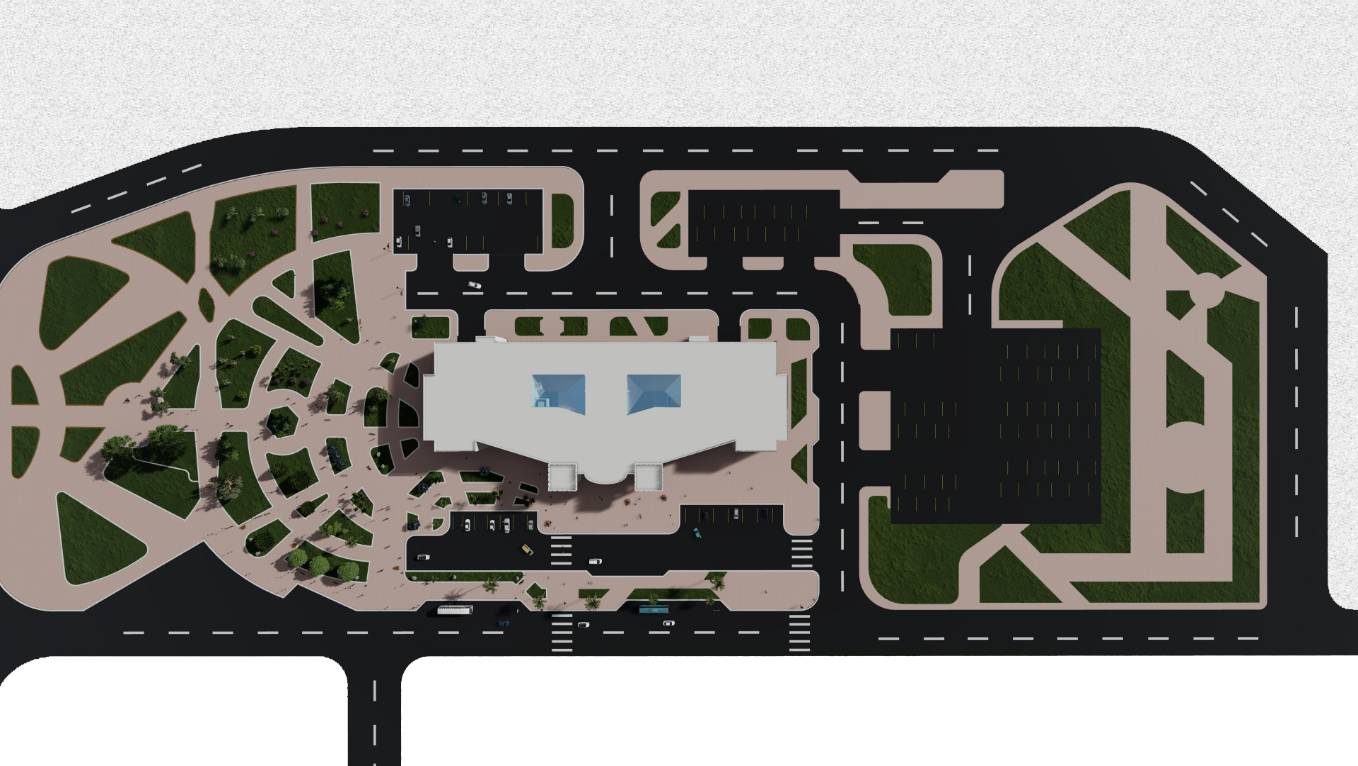 					Генплан участка торгового центраТехнико-экономические показатели по генплануПлощадь участка                      -    5.12  га Площадь застройки                  -  5600 м2Площадь озеленения                -  1.46 гаПлощадь твердых покрытий    -  3.1 га1.3. Архитектурно-планировочное решениеОбъем проектируемого здания является композиционным центром всего участка.Здание общественно торгового центр располагается на участке  прямоугольной формы , имеет сложную геометрию в плане и состоит из 3-х этажей, соединенных между собой. В состав проектируемого торгового центра  включены следующие функциональные зоны:входная;магазины (промтоваров);ресторан;спортивная ;административная;универсам (продуктовый магазин);кафе;кинотеатр.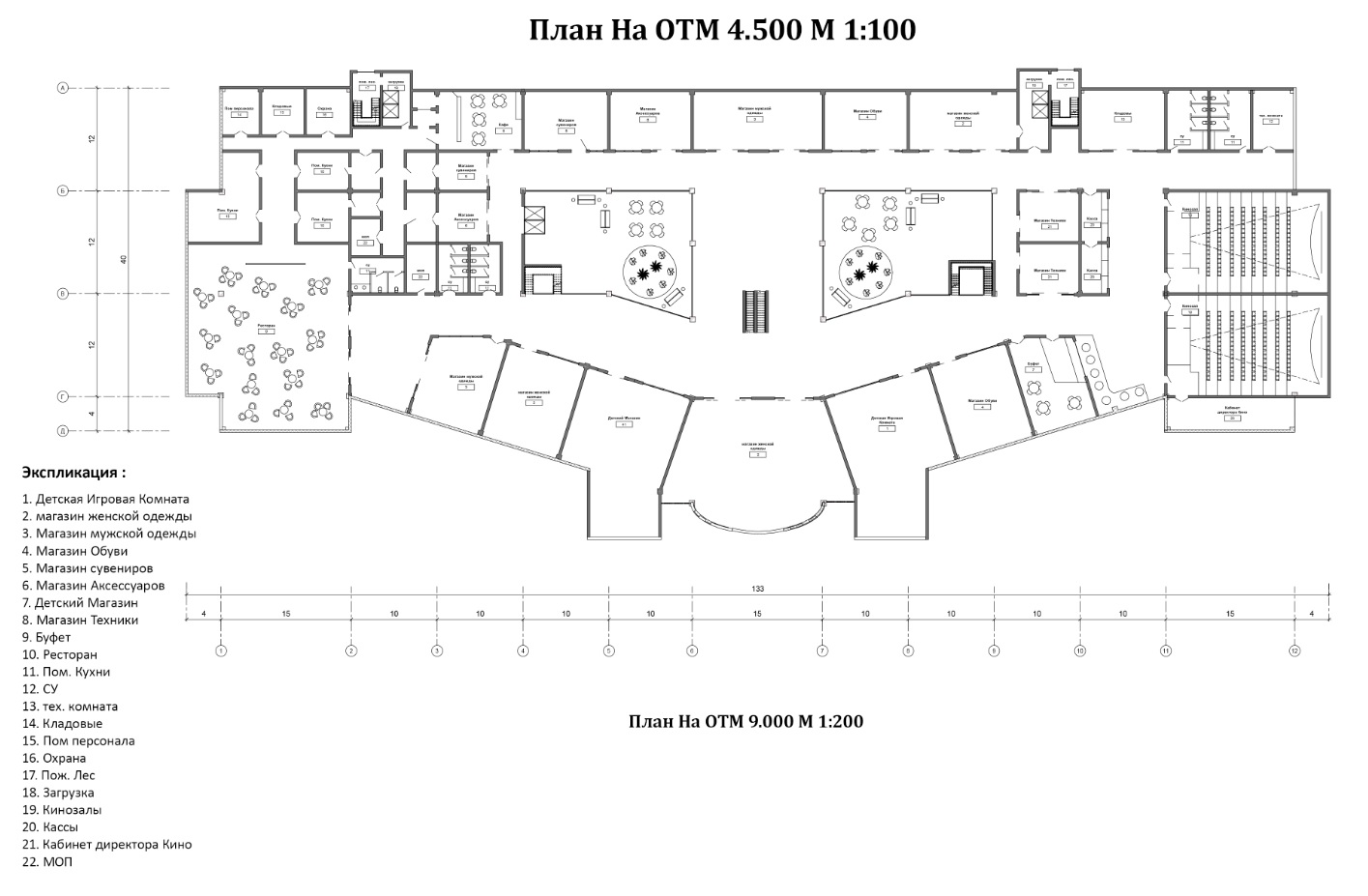 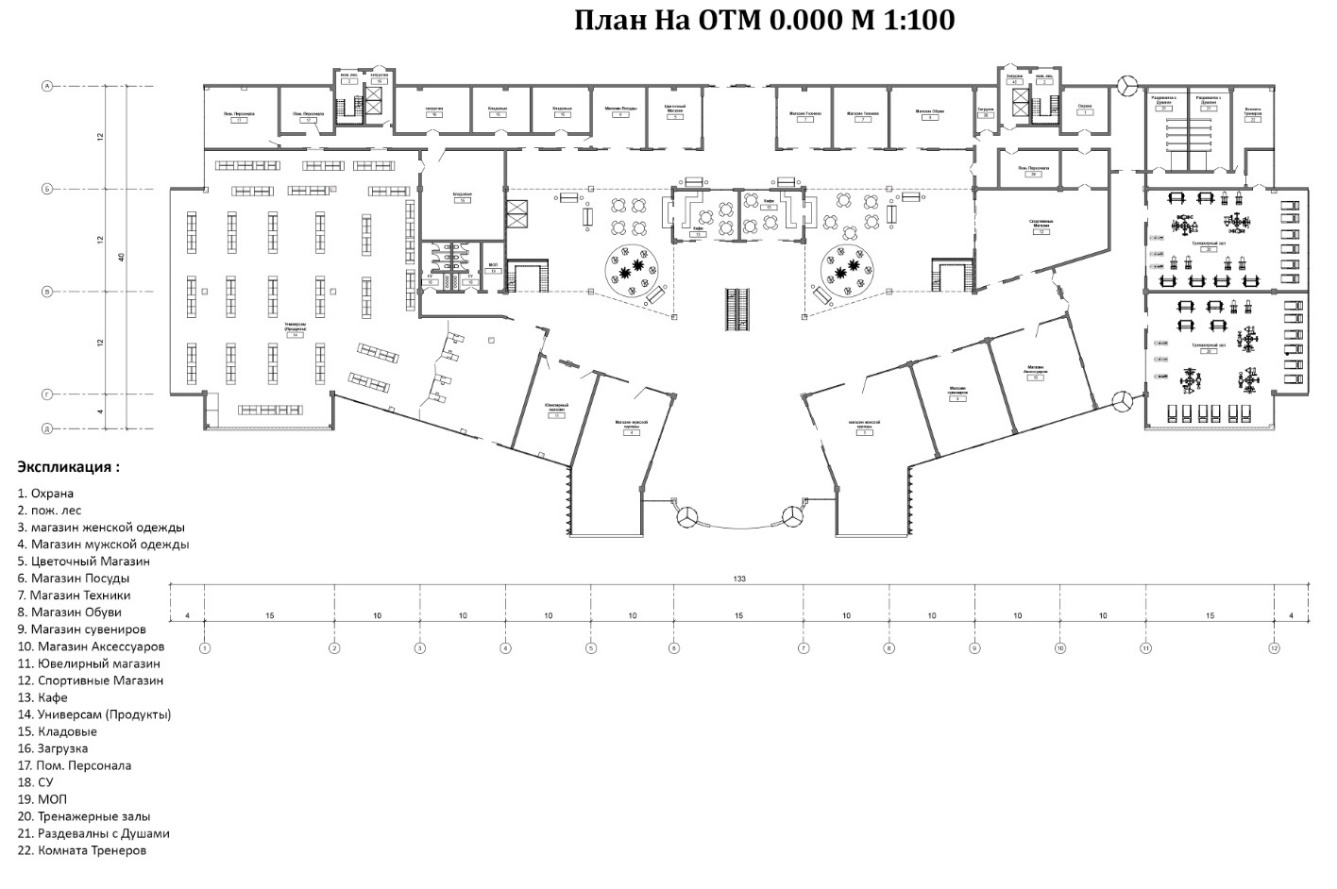 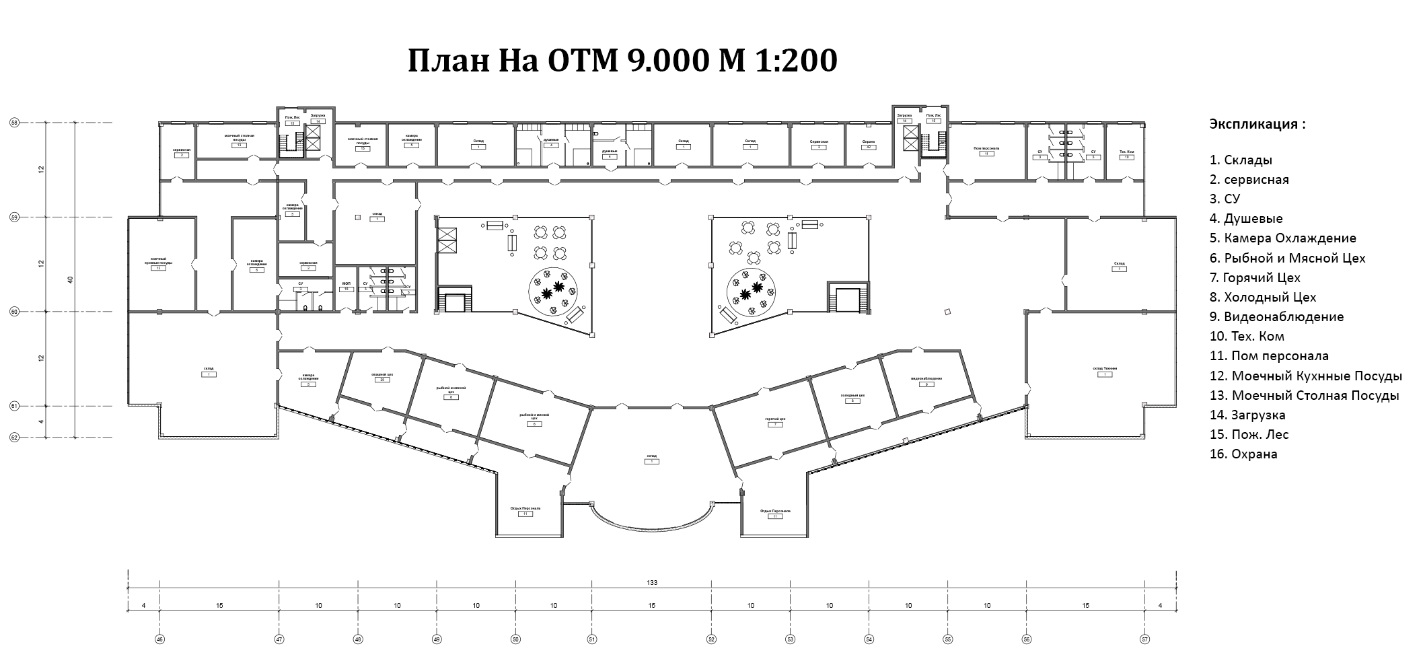 Технико-экономические показатели по зданию:Количество этажей 		-  3 		Высота этажа 			-  4,5 м	Площадь застройки 		-  5 575 м2Общая площадь 			-  34 844 м2Полезная площадь		-  33 620 м2Строительный объем		-  24 979 м31.4.Инженерное оборудованиеТорговое здание снабжено системами отопления, приточной и вытяжной вентиляцией, системой кондиционирования воздуха; водоснабжения и водоотведения; электрооборудования и электроосвещения; устройствами городской телефонной связи, проводного вещания и телевидения; охранной и пожарно-охранной сигнализацией; локальными компьютерными сетями.Система вентиляции и кондиционирования Торговый центр - обычно помещение большой площади, разбитое на сектора, в каждом из которого располагается магазин. Разводка системы вентиляции может быть выполнена сразу по торговым помещениям, а так же торговый центр может предоставить арендаторам точки подключения к системе вентиляции. То есть арендатор может сам выполнить разводку воздушной сети вентиляции, разводку трубопроводов системы кондиционирования и установить внутренние блоки системы кондиционирования.В зависимости от дизайнерского проекта, система вентиляции может быть как скрытой под подвесными потолками, так и быть открытой и являться частью дизайна.Под подвесными потолками располагают прямоугольные воздуховоды, кондиционирование осуществляется фанкоилами, в которые подается холодная вода из чиллера, расположенного на улице, либо канальными кондиционерами. В потолок встраиваются вентиляционные решетки. Для некоторых типов помещений бывает целесообразно устанавливать мощные сплит-системы.Вентиляция и кондиционирование в торговом центре может быть построена по двум типам: как независимая система вентиляции и система кондиционирования, так и система вентиляции с охлаждением.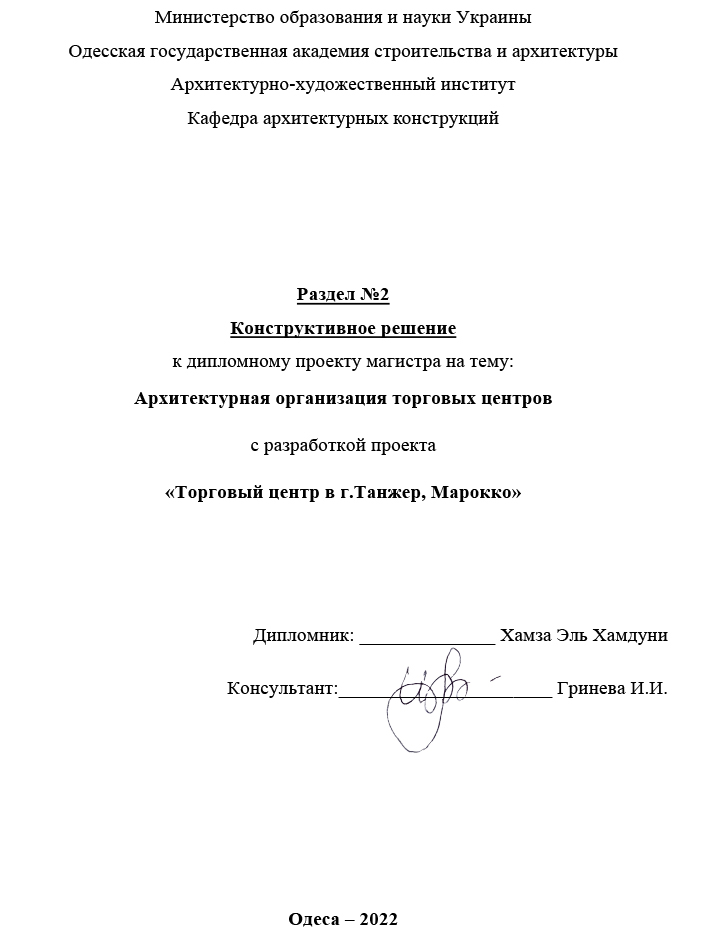 2.1 Общая характеристика объектаПроектируемый объект – Общественно торговый центр расположен по адресу г. Танжер, Марокко, на улицу Мулай Рашид Здание общественно торгового центр располагается на участке  прямоугольной формы , имеет сложную геометрию в плане и состоит из 3 этаже, соединенных между собой. Здание состоит из трех объемов одинаковой  высоты, Проектируемый объект держат колонны сечением 600х600 и с шагом     9000x9000, 3000x9000м, 7000х9000,.Высота этажа в главном корпусе - 4500мм.Высота этажа в боковых корпусах - 3000мм.Размеры главного корпуса в крайних осях 48000мм x 106000мм.Здание запроектировано в соответствии с требованиями:ДБН Б.2.2-12: 2018 планировка и застройка территорий;ДБН 2.2-9: 2018 Общественные здания и сооружения;ДБН В.2.2-23: 2009 Предприятия торговли;ДБН В.2.2-25:2009 Предприятия питанияДБН В.2.2-40: 2018 инклюзивность зданий и сооруженийДБН В. 1.1-7: 2016 «Пожарная безопасность объектов строительства. Общие требования»ДБН В.2.6-31: 2016 «Тепловая изоляция зданий»ДБН В.2.5-28: 2018 Естественное и искусственное освещениеДСП 173-96 «Государственные санитарные правила планирования и застройки населенных пунктов»ДБН В.1.2-14-2009 «Обеспечение надежности и безопасности строительных объектов»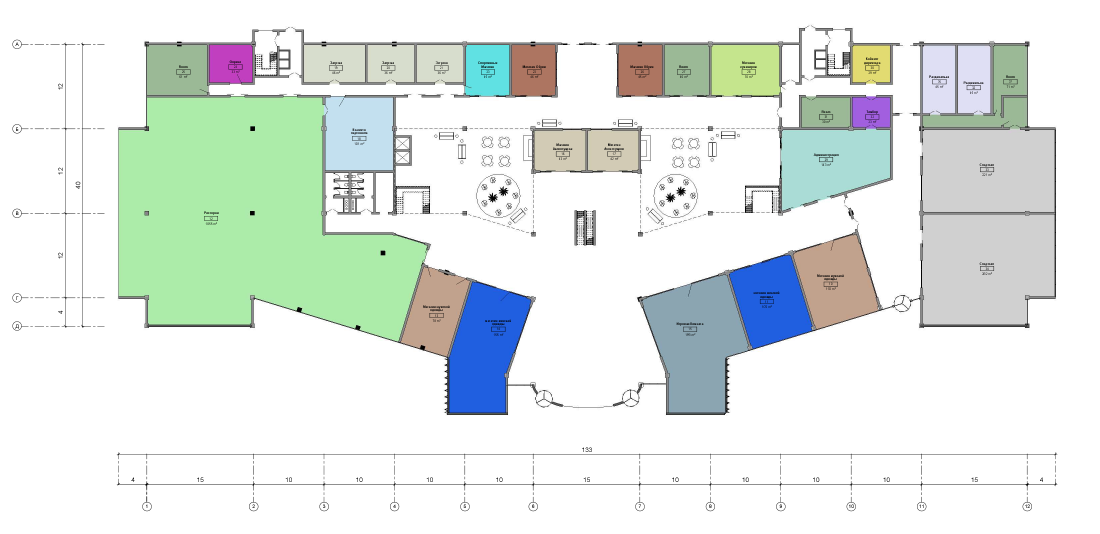 Рис. 2.1.1. План на отм. 0.000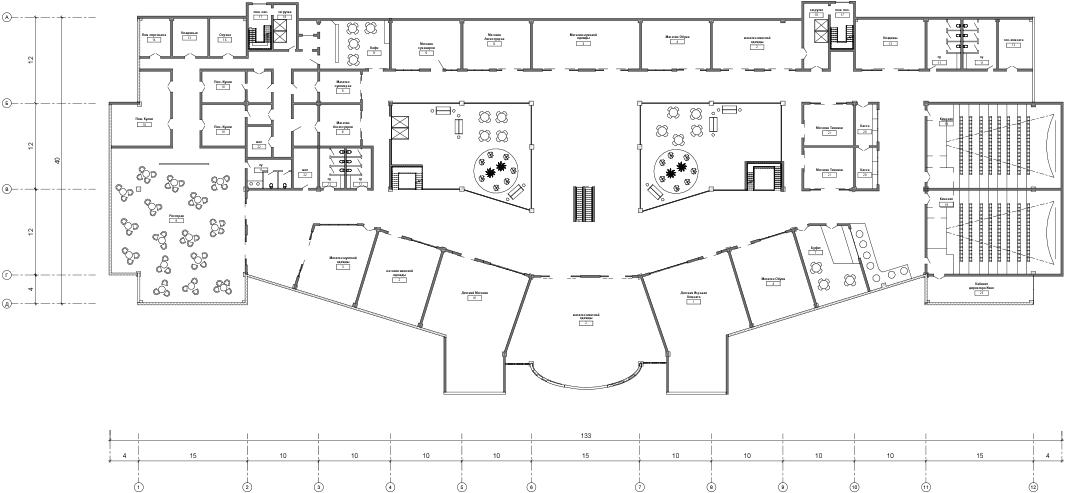 Рис. 2.1.2. План на отм. +4.500 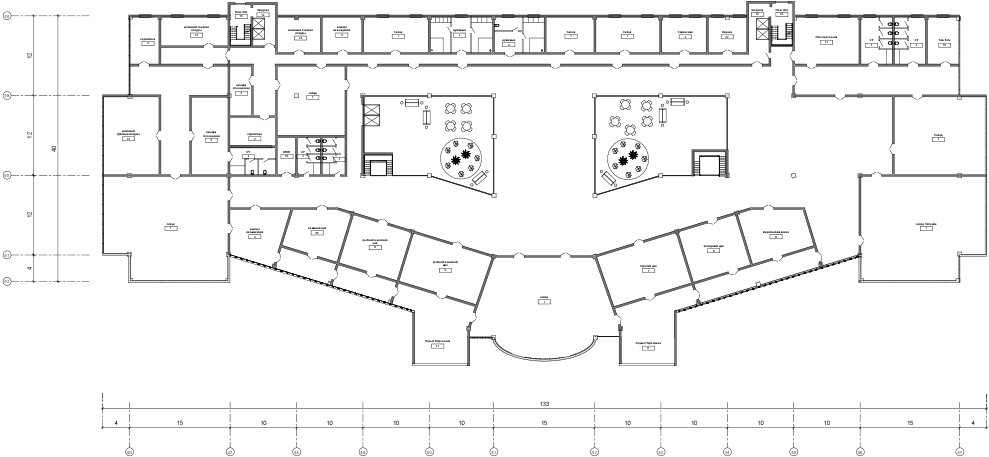 Рис. 2.1.3. План на отм. +9.000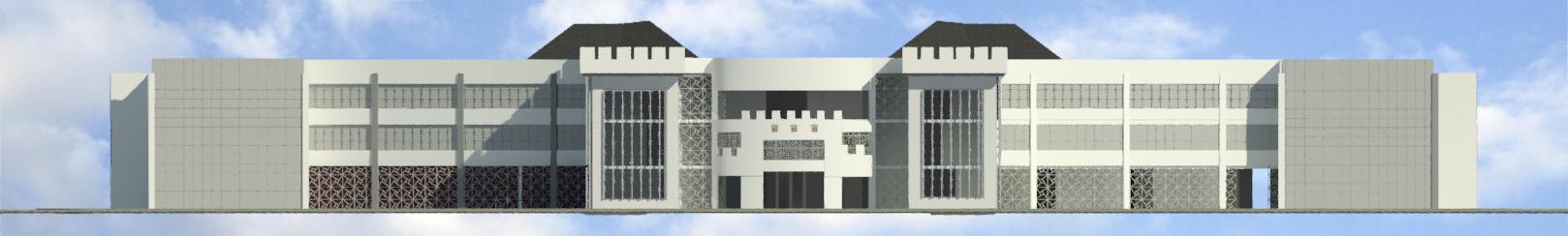 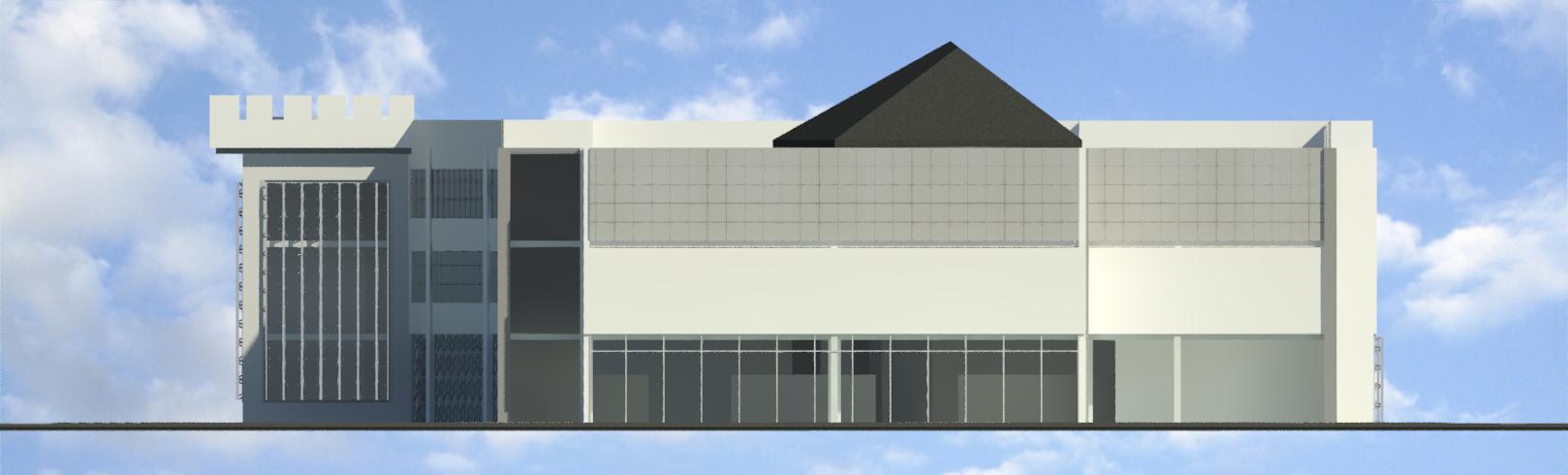 Фасады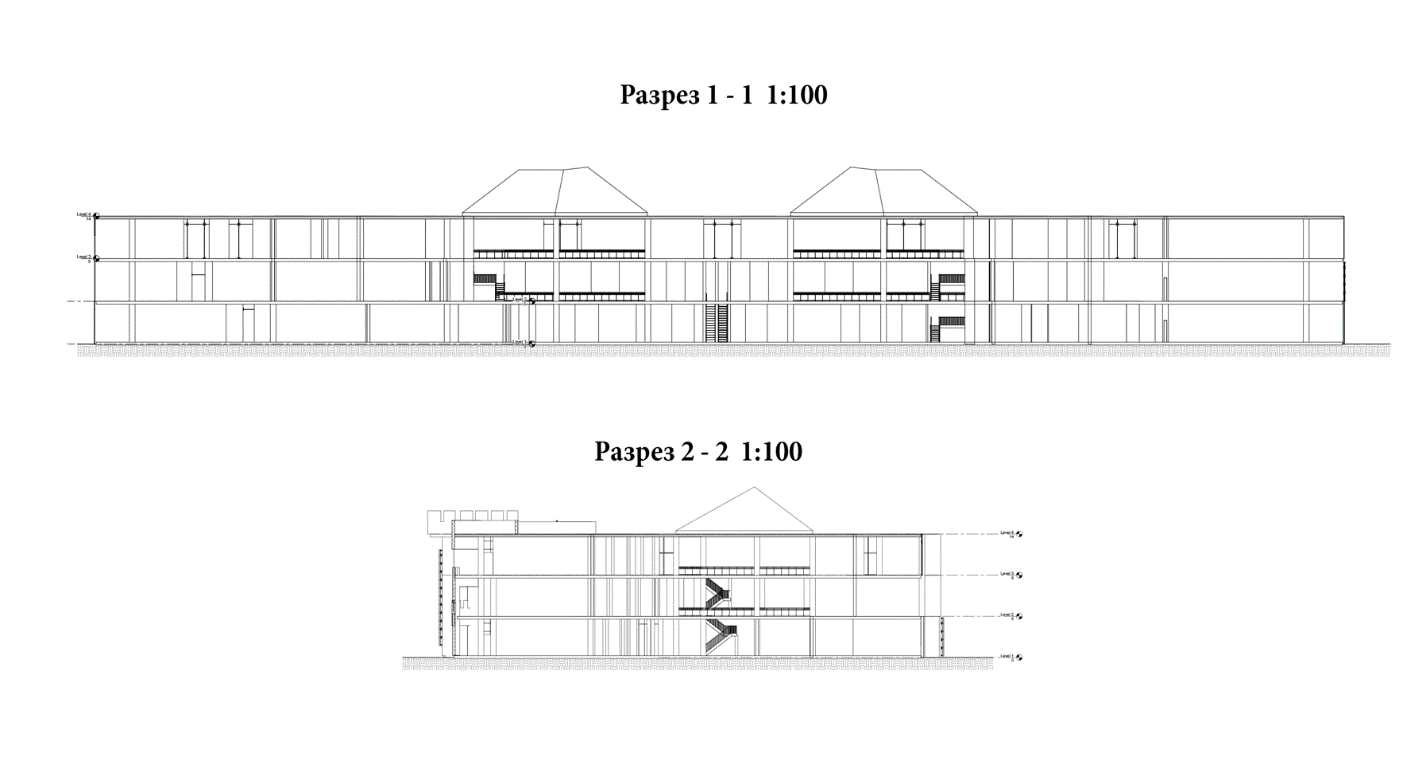 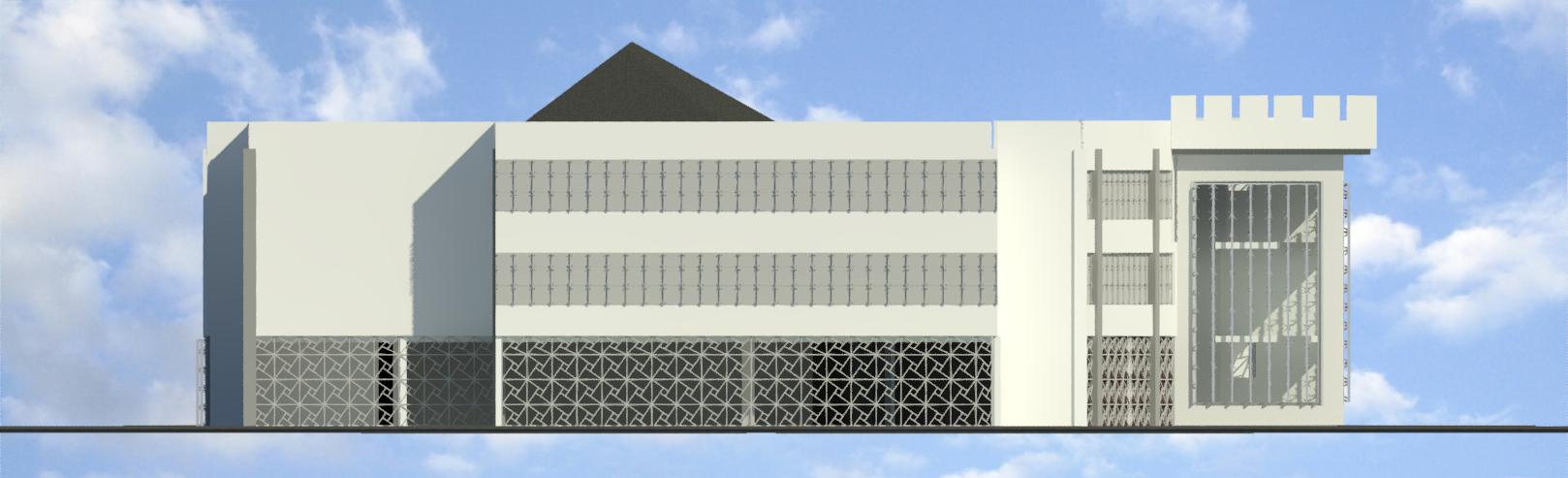 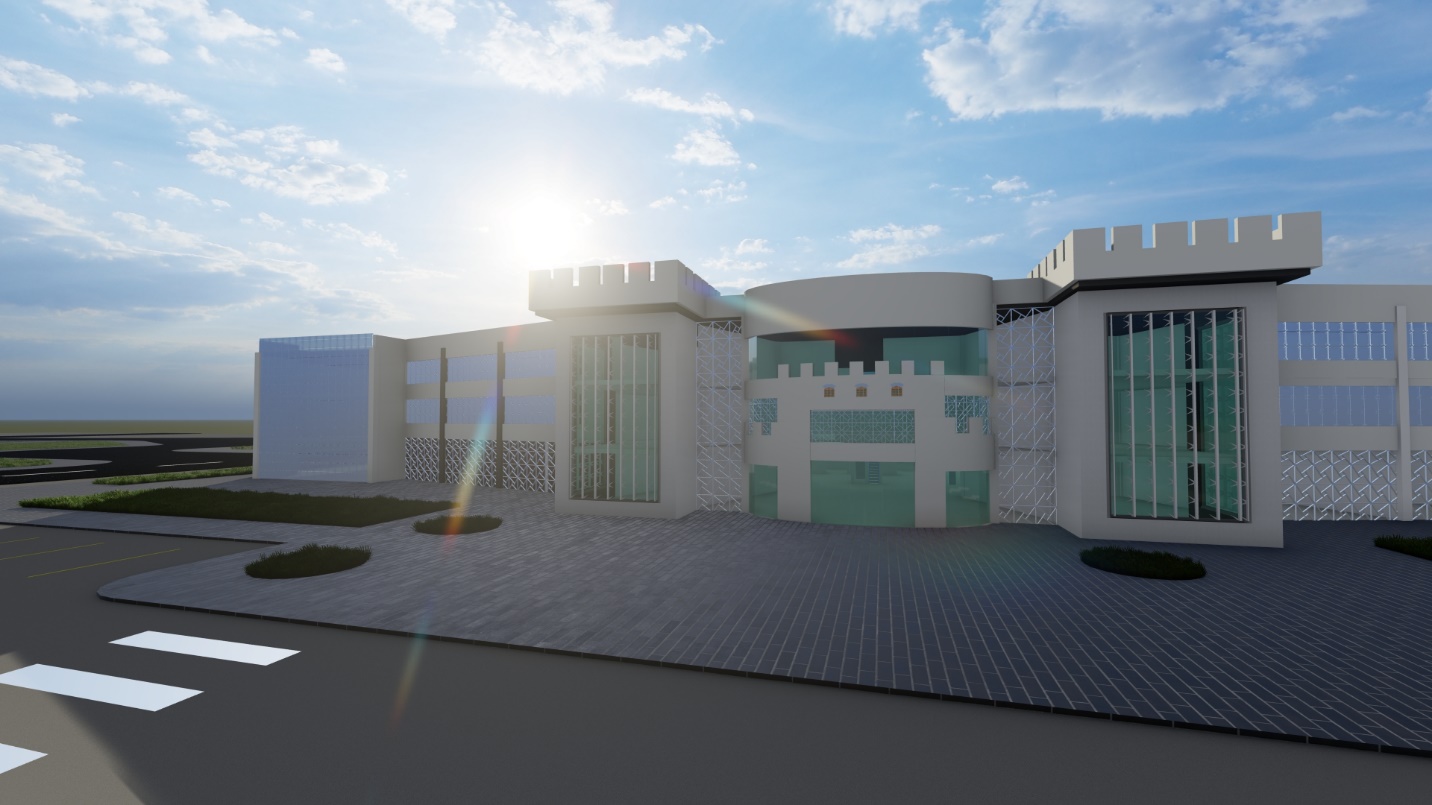 Конструктивные решения :2.2.1 Конструктивное решение зданияВ здании применена каркасная и арочная схема с несущими колоннами диаметром 600мм и арками пролетом 28м.2.2.2. фундаментыФундаменты - применен фундамент железобетонный фундамент, погружной путем вдавливания в грунт с железобетонным ростверком в виде поперечных контуров.2.2.3 Колонны, пилоныКолонны - применяются квадратные, сечением 600х600мм из бетона класса С20 / 252.2.4. Вертикальные связиВертикальными связями объекта есть лестничная клетка, количество которых запроектировано в соответствии с действующими нормами и обеспечивают возможность эвакуации.Лестницы используются для эвакуации и обслуживающего персонала, позволяет обеспечить правильную логистику здания.Проектом предусмотрены условия беспрепятственного и удобного передвижения людей с инвалидностью в пределах всех этажей.Внутренние лестницы (тип СК-1) - железобетонные из бетона М250 класса В20. Ширина -1500 мм, расстояние между маршами - 200 мм, ширина площадки-1500 мм, ступени 150х300 с облицовкой керамической плиткой.Пассажирские лифты безредуктивного привода запроектированы подъемной мощностью в 400 кг.Кабина размером 2,8х3,2 м (грузоподъемность - 1000 кг), двери шириной 1,5 мм, общее количество- 2шт.Лифтовые шахты выполнены из монолитного железобетона толщиной 300 мм. Предусмотрено установление 8 грузовых лифтов по периметру здания, подъемно мощностью до 3000 кг.В общественно торгово-развлекательном центре запроектированы структурные окна.Двери запроектированы металлопластиковые (ПВХ)Предусмотрены следующие типоразмеры дверей:• 800х2000• 900х2000• 1600х2000• 1800х20002.2.5. Основные несущие конструкции покрытияПокрытие водно-спортивного комплекса является железобетонный опорный контур, поддерживаемый колоннами сечением 600x600мм и балками 300х400мм.2.2.6. Связи жесткостиОбеспечение дополнительной жесткости несущих конструкций достигается устройством жестких вертикальных связей, которые располагаются таким образом, чтобы не нарушать пространственную жесткость здания. В здании есть два деформационных шва сейсмического характера.2.2.7. Кровля и водоотведенияПокрытие выполнено кровельными панелями с металлическим покрытием и устройством гидро и тепло изоляции. Устройство отвода атмосферных осадков решено устройством желобов в низким точках покрытия, по которым вода из-за внутренних водосточные трубы стекает в водосборные резервуары для дальнейшего использования в хозяйственных целях.2.2.8. Основные и эвакуационные лестницыОсновные лестницы -монолитные железобетонные с промежуточными площадками.  Бетон класса С20 / 25 Лестничная шахта из монолитных стен толщиной 300 мм.  Ограждение лестницы металлическое из трубчатого профиля.  Стены лифтовых шахт монолитные железобетонные толщиной 300мм.  Все лифты оборудованы лифтовыми холлами.2.2.9. Окна и фонариСветовые проемы в покрытии выполнены в наружных стенах здания с обеспечением теплоизоляционных материалов и материалов обеспечивают меры по гидрозащите.2.2.10. конструкция полаПол подземного этажа толщиной 300мм из бетона класса С20 / 25 с гидроизоляцией наплавляемый еврорубероидом на бетонной подготовке. Армирование плиты в 2-х зонах ар-рой Ø12А500С с центром 250х250мм2.2.11. Деформационы швы и другие конструктивные личности зданияДеформационные швы - температурно-осадочные (на расстоянии 42 м друг от друга) является одновременно и сейсмическими. Сейсмичность района строительства - 7 баллов. По линиям швов располагаются двойные колонны, входящих в систему несущего остова соответствующей секции. С целью герметизации шов заполняется упругим изоляционным материалом.2.2.12. Антисейсмические мероприятия Учитывая что проседают слои почвы на площадке строительства был принят вариант фундамента-плиты.  При проектировании фундаментов был предусмотрен комплекс конструктивных и водозащитных мероприятий.В подвале было принято решение устройства монолитной стены из железобетона сечением 400х400мм для обеспечения надлежащего функционирования несущей части здания и для защиты от подземных вод. Горизонтальную пространственную устойчивость здания обеспечивают железобетонные колонны и плиты перекрытия.2.2.13. Доступность маломобильных групп населення.Лифты. Здание оборудовано 4 лифтами для маломибольних групп населения. Здание пандусами с уклоном 8% для движения инвалидов, которые отвечают требованиям ДБН В.2.2-40: 2018 инклюзивность зданий и сооружений.  Основные положения ».2.2.14. Наружная отделкаАрхитектурно-художественное решение фасада предполагает чередование больших плоскостей бетона и стекла.  Стекло на фасадах тонированное, бирюзового цвета Для фасадного остекления применены энергосберегающие и мультифункциональный семикамерном остекления Qbiss Air, которое защищает помещение от переохлождения и перегрева, обеспечивает необходимую инсоляцию и освещенность.  Конструкция из стекла QbissAir может быть использована в качестве ограждения, так как обеспечивает требуемое сопротивление теплопередаче. Покрытие отражает тепло обратно в помещение, в то же время свободно пропуская солнечное тепло снаружи, тем самым пассивно используя энергию солнца.  Бетонные части фасада выкрашены влагостойкость красителями серого.  Часть из них облицована металлом. Над крыльцом главного входа предполагается освещения точечными светильниками белого цвета.  Также предусмотрена подсветка основных несущих металлоконструкций.  Со стороны главного входа запроектирован большой железобетонный монолитный навес в виде изогнутого полукруга на бетонных стойках.2.2.15. инженерное оборудованиеИнженерное оборудование предназначено для комфортных условий для спорсменов, посетителей и работников комплекса.  В здании предусмотрены: электрификация, отопление, вентиляция, водоснабжение, энергосберегающие технологии, слаботочные сети, канализация. Здание подключено к городскому хозяйственно-питьевого водопровода.  Технологическая вода проходит хорошую очистку и поступает в производственные помещения ресторана.  Питьевая вода проходит дополнительную очистку и обеззараживание методом фильтрации и озонирования.  Для обеспечения нормального напора воды предусматриваются насосы. Водно-спортивный комплекс подключен к автономной системе отопления.  Предполагается водяное теплоснабжение с механической циркуляцией (с помощью насосов). Система внутренней канализации зданий подключается к колодцам городской сети.  Отвод ливневых стоков с крыш запроектирован в ливневую канализацию.Вода из стоков крыш собирается и используется для технического обеспечения санузлов и тд. Для создания комфортной воздушной среды для пребывания людей в зданиях предусмотрена система кондиционирования воздуха, система климат-контроль для создания благоприятного микроклимата внутреннего пространства и система приточно-вытяжной принудительной вентиляции помещений зданий.  Система дымоудаления - является неотъемлемой частью вентиляции, и должна соответствовать всем установленным законодательством нормам. Как вертикального транспорта в зданиях устанавливаются грузопассажирские лифты фирмы OTIS. Здание электрифицируется, радиофицируется, телефонизирует, оборудуется телевизионной системой.  Предусмотрена также система аварийной, автономной электрификации с помощью генератора, который расположен на территории подземного паркинга в специально выделенном помещении - генераторной. Эвакуационные пути из здания обеспечиваются аварийным освещением и сигнализацией на случай пожара.  Входные автоматические двери интегрированы с системой пожарной сигнализации, позволяет провести экстренную эвакуацию людей в случае пожара. Для акцентирования внимания посетителей с ослабленным зрением на информационных табло и определенных помещениях использованы световые указатели.Список литературы1. ДБН Б.2.2-12: 2018 планировка и застройка территорий2. ДБН В.2.2-4: 2018 Заведения дошкольного образования. Здания и сооружения3. ДБН В.2.2-40: 2018 инклюзивность зданий и сооружений4. ДБН В.2.2-9-2009 Общественные здания и сооружения. Основные положения5. ДБН В. 1.1-7: 2016 «Пожарная безопасность объектов строительства. Общие требования »6. ДБН В.2.6-31: 2016 «Тепловая изоляция зданий»7. ДБН В.2.5-28: 2018 Естественное и искусственное освещение8. ДСП 173-96 «Государственные санитарные правила планирования и застройки населенных пунктов»9. ДБН В.1.2-14-2009 «Обеспечение надежности и безопасности строительных объектов»10. ГОСТ А.2.4-4: 2009 «Основные требования к проектной и рабочей документации»11. Арнольд К., Рейтерман Р. Архитектурное проектирование сейсмостойких зданий / Пер. с англ. Л. Л. Пудовкиной; Под ред. С. В. Полякова, Ю. С. Волкова 194, [1] с. ил. М. Стройиздат 1987;12. Маклакова Т.Г., Нанасова С.М., Шарапенко В.Г., Балакина А.Е. Архитектура / Учебник. - М .: Издательство АСВ, 2004 - 464 с., С илл .;13. Нанасова С.М., Михайлин В.Н. Монолитные жилые здания / Учебное издание. - М .: Издательство АСВ, 2006 - 136 с .;14. Клименко Ф. Э., Барабаш В. М., Стороженко Л.И. Металлические конструкции / под ред. Ф. Э. Клименко: Учебник. -2-гы вид. испр. и доп. -Львов: Мир, 2002. - 312 с .;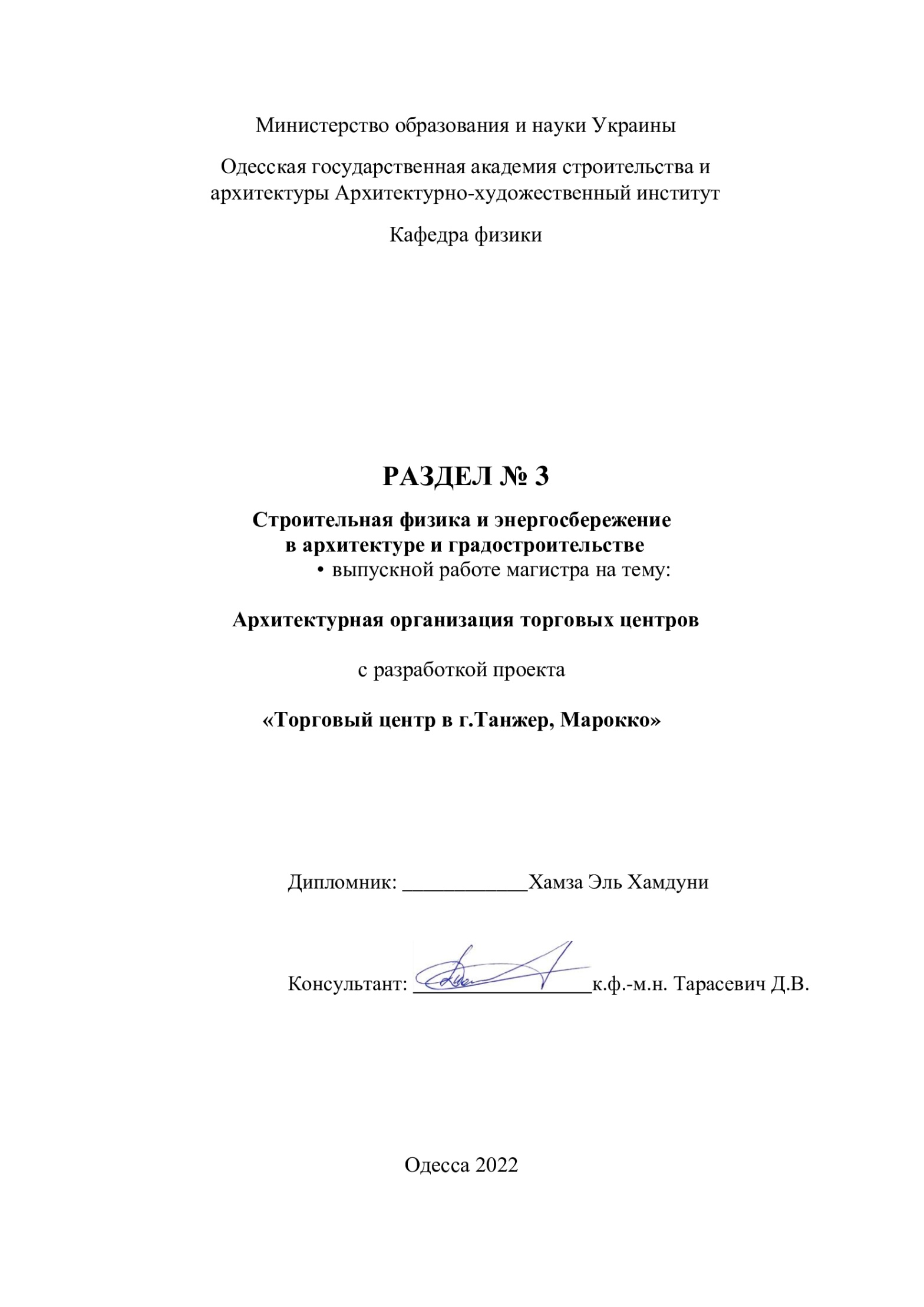 Содержание3.1. Разработка архитектурных решений проектируемого здания с учетом климатических особенностей района строительства.3.2. Разработка архитектурных решений проектируемого здания с учетом требований энергосбережения и теплозащиты. 3.3. Разработка архитектурных решений проектируемого здания с учетом светотехнических требований...3.4. Разработка архитектурных решений проектируемого здания с учетом  акустических требований.Список использованной литературы. 3.1. Разработка архитектурных решений проектируемого здания с учетом климатических особенностей района строительства.Марокканский климат :Марокканский климат , в основном, умеренно теплый, похожий на Средиземноморский. На Западе большоe влияние оказывает океан, который сглаживает температурный фон, в центре и на востоке – континентальный, и на юге – засушливый, пустынный. Как правило, в марокканском климате выделяют два сезона: первый-сухой и теплый (с мая по сентябрь), второй – влажный и более холодный (с октября по апрель).На побережье Средиземного моря типично средиземноморский климат с мягкой и умеренно дождливой зимой, напоминающей зиму северной части Атлантического побережья, и жарким и солнечным летом, более жарким, чем на побережье Атлантического океана: Температура в Эль-Хосейме колеблется от 12 градусов в январе до 25 градусов в августе. В испанском анклаве Мелилья климат похож. Даже здесь бывает резкое повышение температуры, когда дует ветер с пустыни, и такая ситуация чаще встречается весной. Однако проникновение океанических вод делает море немного холоднее, чем в остальной части Средиземного моря, и похоже на море в Танжере: в августе оно все равно достигает 23 градусов.Климатическая карта Марокко :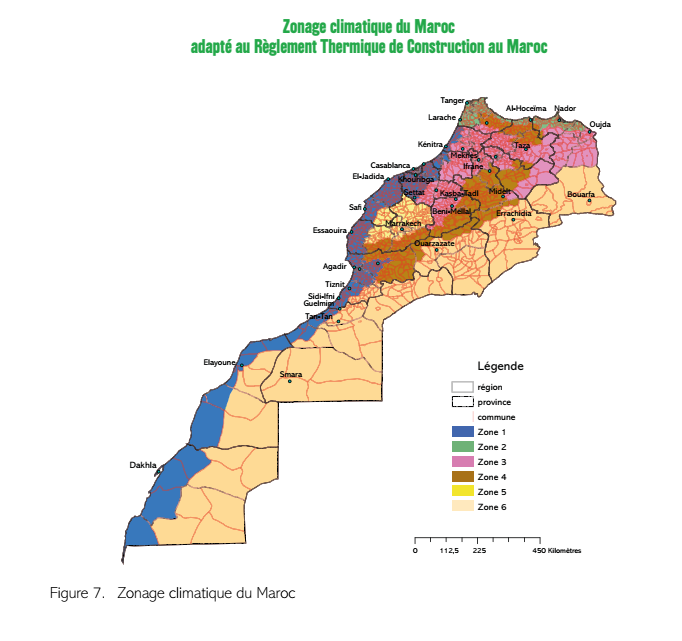 Рис. 3.1. Климатические  особенности   г.ТанжерВ Танжере лето теплое, влажное, засушливое и в основном ясное, а зима долгая, прохладная, влажная, ветреная и частично облачная. В течение года температура обычно колеблется от 9 ° C до 29 ° C и редко бывает ниже 5 ° C или выше 33 ° C.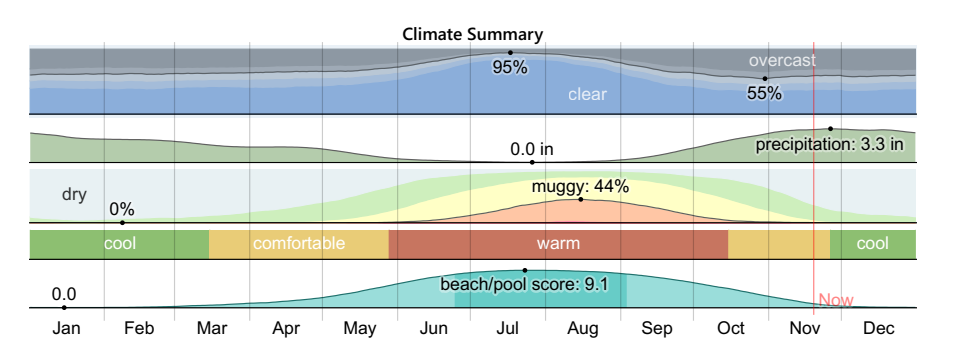 Рис. 3.2.График климата ТанжераЖаркий сезон длится 3,0 месяца, с 21 июня по 20 сентября, с максимальной среднесуточной температурой выше 27 ° C. Самый жаркий день в году - 27 июля со средней максимальной температурой 29 ° C и минимальной 20 ° C.Прохладный сезон длится 4,0 месяца, с 22 ноября по 21 марта, при средней максимальной дневной температуре ниже 19 ° C. Самый холодный день в году - 19 января, со средней минимальной температурой 9 ° C и максимальной 16 ° C.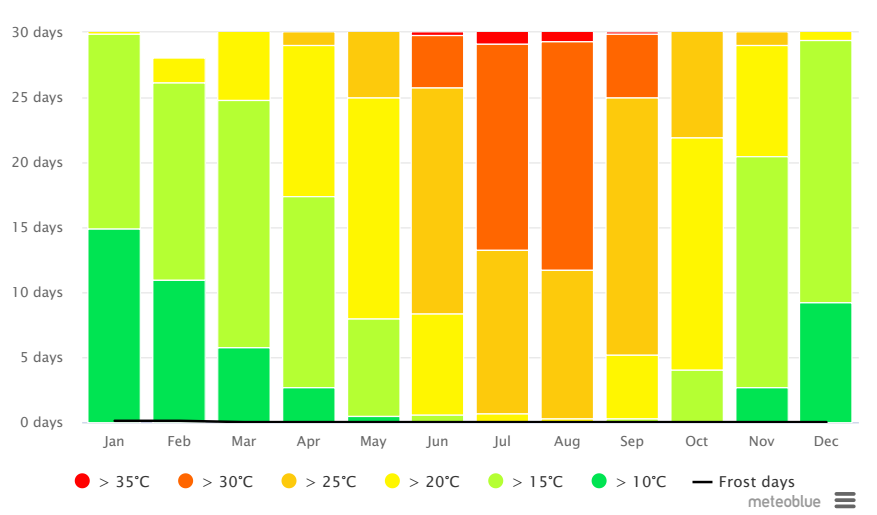 Рис. 3.3.График температуры г. Танжера	В Танжере процент облачности значительно колеблется в зависимости от сезона в течение года. Более ясная часть года в Танжере начинается примерно 5 июня и длится 3,1 месяца, заканчиваясь примерно 7 сентября. 17 июля, самый ясный день в году, ясно, в основном ясно или частично облачно в 95% случаев и в основном пасмурно или облачно в 5% случаев. При этом более облачная часть года начинается примерно 7 сентября и длится 8,9 месяцев, заканчиваясь примерно 5 июня. 30 октября, самый пасмурный день в году, бывает пасмурно или пасмурно в 45% случаев и ясно, в основном ясно или частично облачно в 55% случаев. 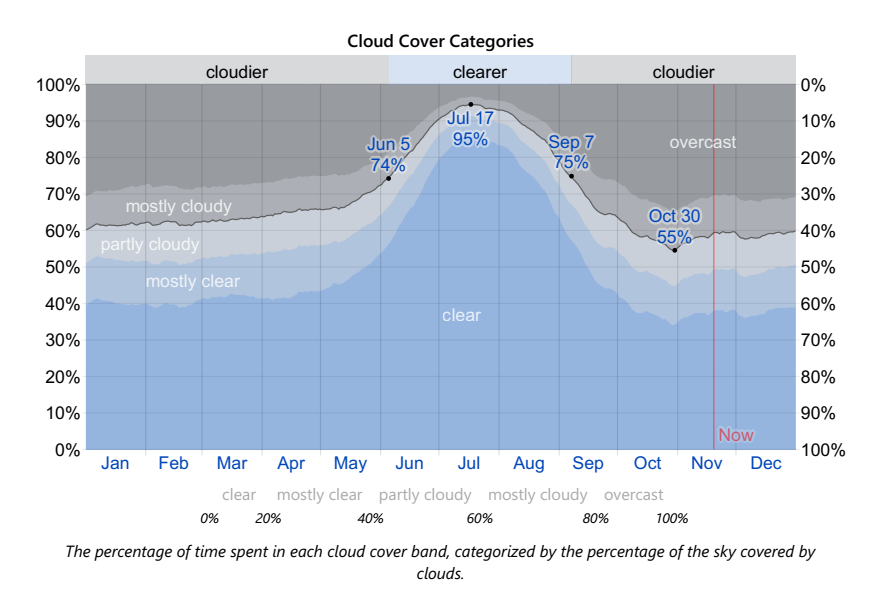 Рис. 3.4. Относительная влажность воздуха в г. ТанжераЭлементы  климата  и  классы    погоды  г. Танжерг. Танжер  характеризуется следующими классами погоды:  - холодная      -  XII,   I,    II   и  III    месяцы,    - прохладная  -     X,   XI,  IV, -  комфортная -   V,  VI,  VII,  VIII,   IX. Т.е. холодная  зима и  преимущественно  тёплое  влажное  лето. Необходимо применять замкнутый режим эксплуатации для  зданий круглогодичного  действия  и  открытый  для  сезонных построек.Более ветреная часть года длится 6,9 месяцев, с 21 октября по 16 мая, со средней скоростью ветра более 9,8 миль в час. Самый ветреный день в году - 1 марта, со средней часовой скоростью ветра 11,1 миль в час. А спокойное время года длится 5,1 месяца, с 16 мая по 21 октября. Самый спокойный день в году - 12 августа, со средней часовой скоростью ветра 8,6 миль в час. 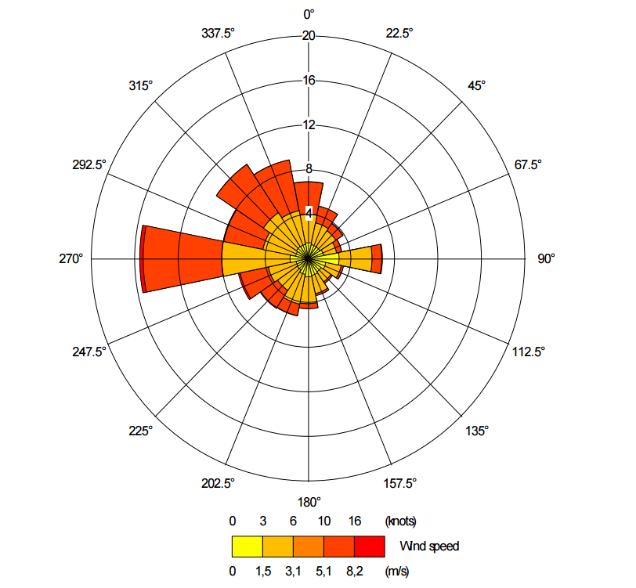 Рис.3.5 Роза ветров г. Танжерг. Танжер умеренно-теплый климат – характеризуется комфортно-теплым летом и холодной зимой.Анализ ветровых нагрузок г. Танжер: Господствующие ветры в г. Танжер:зимой – С, З, СЗ;летом – С, ЮЗ, З, СЗ.Опасные ветры:зимой: С, З, СЗ, приближается так  как  их  повторяемость  P%>12,5,   для  С, ЮЗ  (5,2м/с)  ветра  можно  рекомендовать  защиту  озеленением,для  СЗ  (6-7м/с)  - защита  зданиями,для  З  (скорость  > 7м/с) -  защита  зданиями  +  озеленение. летом: опасных ветров нет.Благоприятные ветры для аэрации:СВ (7,2%;3,9м/с); В (10,3%;  4,0м/с) ; ЮВ  (5,2%;  3,8 м/с)  Ю  (9,7%;  4,3 м/с) – с озеленением.Рекомендации по выбору архитектурных решений при проектировании застройки в г. Танжер –    Замкнутая  схема  застройки для территорий и зданий круглогодичной эксплуатации;Защита территорий и зданий от переохлаждения зимой–   Повышенная  этажность  и  отсутствие  разрывов  в  застройке со  стороны  опасных  господствующих   ветров – З, СЗ и ЮЗ. –  Применение  ветрозащиты  в  виде  озеленения  - со  стороны  СЗ и В  возможно  частичное раскрытие  застройки при интенсивном озеленении - способствует  аэрации  и   ветрозащите.• Защита территорий и зданий от перегрева летом         Танжер  находится  в   I климатической  зоне    (применить  п. 14.9.4. ДБН Б.2.2-12:2019 "Планування та забудова територій". - К.:Мінрегіон України, 2019:   «В IV физико-географической зоне (во II; IV; V архитектурно-строительном районе) следует предусматривать защиту зданий и территорий от перегрева путем применения планировочных средств и зданий, обеспечивающих аэрацию застройки, а также озеленение, обводнение, использование солнцезащитных средств. При этом следует обеспечивать планировочную связь жилой застройки с прилегающими ландшафтами, а также равномерное распределение застроенных и открытых озелененно-обводненных территорий.» ).Для  оптимизации  внутреннего  микроклимата  дворов  рекомендуется  обеспечить  условия  для  хорошей  аэрации – в  условиях   Танжер  оптимальным  будет  раскрыть  застройку  с  юга, озеленить  территорию и  обводнить  (с  южной  и юго-западной сторон). Выбранные архитектурные решения ситуационного плана проектируемого здания :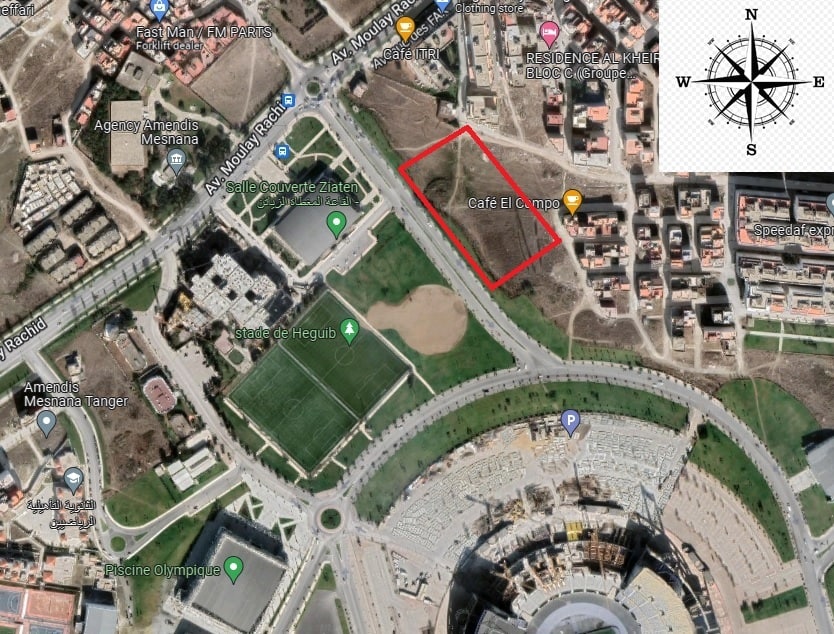 Рис. 3.6 Ситуационный план и анализ участка здания аэровокзалаВыбранные архитектурные решения генерального плана проектируемого здания :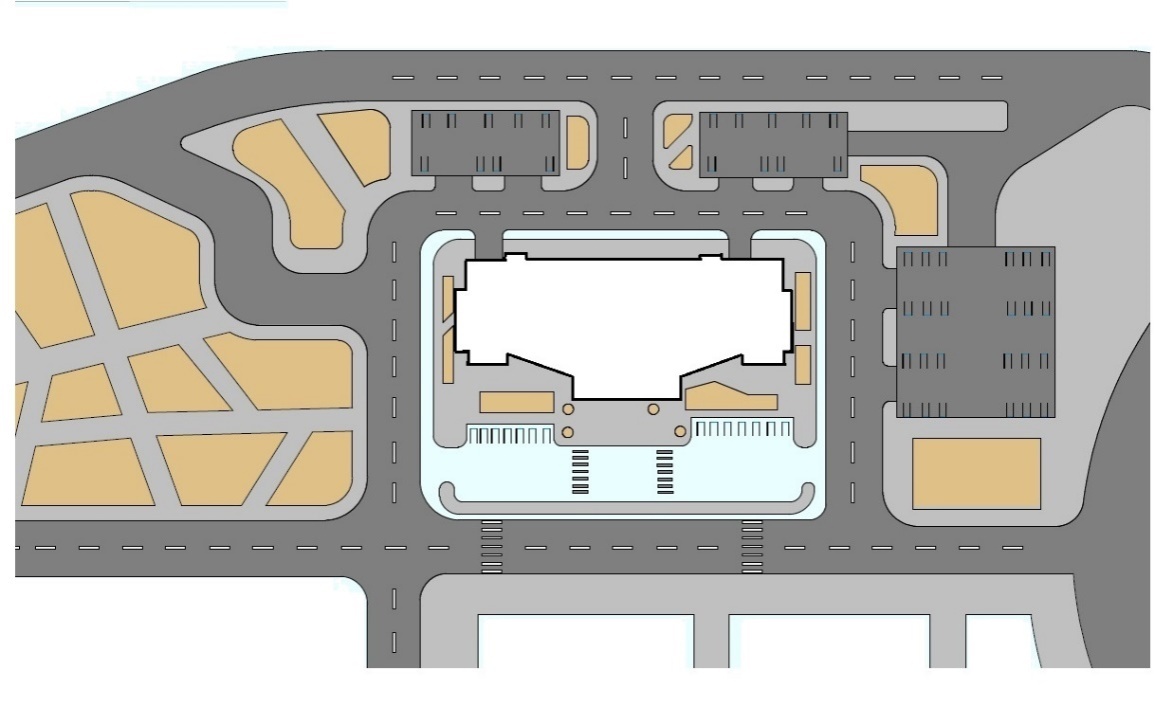 Рис. 3.7 Генеральный план и анализ участка здания Таргового центрвДля обеспечения благоприятных условий выполняются следующие меры: -К фасадом здания следует применить следующие архитектурные решения: С,З,СЗ - защита от переохлаждения - использование теплозащитных конструкции, современных энергосберегающих окон,- СВ и В - опасный ветер. В этом направлении участок закрыт зданиями Летом:Разработка архитектурных решений проектируемого здания с учетом требований энергосбережения и теплозащиты3.2.1. Нормативные требования по энергосбережению Требования к энергосбережению представлены согласно ДБН В.2.2-9-2018.  Общественные здания и сооружения. Основные положения.
 	Об'ємно-планувальні та конструктивно-технологічні рішення громадських будівель, а також системи їхнього інженерного обладнання повинні забезпечувати оптимальний рівень енерговитрат при будівництві та експлуатації.Огороджувальні конструкції будівлі повинні проектуватися з теплозахисними властивостями, які забезпечують питоме споживання теплової енергії, що витрачається на опалення, у межах встановлених норм згідно з ДБН.Площі світлопрозорих огорож не повинні перевищувати величин, що регламентуються чинними нормами.Усі будівлі, що підключаються до систем централізованого теплопостачання, мають бути обладнані пристроями для комерційного обліку теплової енергії, що споживається встановленими на абонентських вводах.Системи теплоспоживання будівлі повинні бути обладнані пристроями для автоматичного регулювання теплової потужності. Будинки з фіксованою тривалістю робочого дня слід проектувати із регуляторами програмного споживання теплової енергії.Системи витяжної вентиляції будівель повинні проектуватися з природним спонуканням за відсутності зони вітрового підпору на гирлах вентиляційних каналів, якщо використання вентиляції з механічним спонуканням для окремих приміщень не регламентоване діючими будівельними нормами за видами будівель та споруд. Встановлення дефлекторів не допускається.Системи припливної вентиляції проектують зазвичай низьконапірними, такі системи обладнують пристроями автоматичного регулювання теплової потужності. При обґрунтуванні слід використовувати теплоутилізатор та інші способи ефективного використання енергії. Припливно-витяжні вентиляційні установки рекомендується проектувати із утилізаторами тепла витяжного повітря.Індивідуальні джерела теплопостачання будівель від автономних теплогенераторів, що приймаються відповідно до чинних норм, слід проектувати з використанням джерел енергії, що відновлюються (сонячних колекторів, теплових насосів тощо).  3.2.2 Энергосберегающие технологии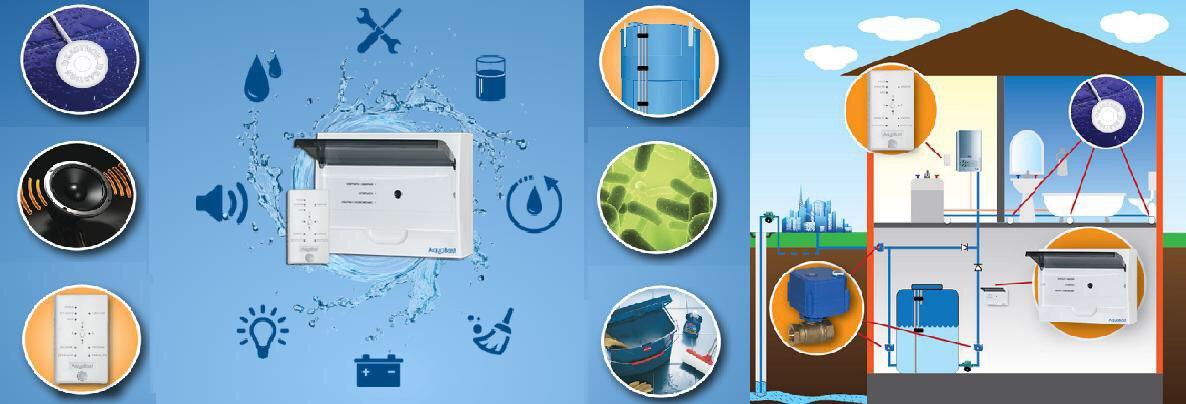 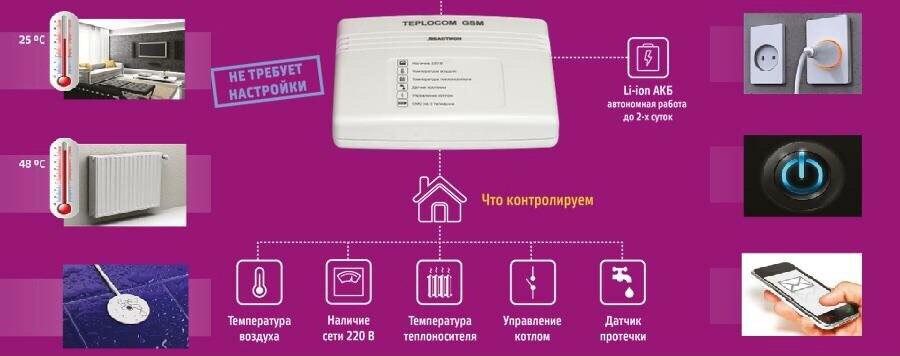 Рис.3.8 Smart водоснабжениеSmart Led освещение. Применение светодиодных источников света позволит получить экономию не только за счет снижения потребления электроэнергии и мощности, но и за счет уменьшения расходов на охлаждение воздуха в летний период, т.к. тепловыделение у светодиодов практически отсутствует. B проектируемом объекте предусматривается в каждом помещении. Обеспечивает выполнение нормативных требований. Система смарт по теплоснабжению (рис.3.8) управляет котлом через GSM канал. Устройство позволяет снимать информацию с датчиков температуры, давления. Движения, газоанализатора, протечки. Применяется в проектируемом комплексе для управления теплоснабжения всех помещений. Обеспечивает выполнение нормативных требований. Котельные на биомассе. Использование биомассы для получения тепловой энергии – это финансово-эфективно,технически-инновационно и экологично. Топливная биомасса (рис. 3.9), предназначенная для горения, –это любое вещество растительного происхождения, предназначенное для произвоства энергии. Это могут быть как специально разработанные для энергетических целей вещества, так и продукты сельскохозяйственных и лесных работ (включая отходы), брак сыря, отходы продуктов питания и лесообработки,не подвергавшиеся короткому обработке. Благодаря короткому периоду восстановления биомасса является возобновляемым источником энергии. В проекте применяются биомассе. Обеспечивает выполнение нормативных требований.Pис.3.9 Схема работы Eитниф котельной на биомассе 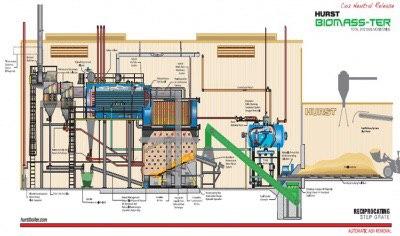  Smart вентиляция. Современная система децентрализованной вентиляции с рекуперацией тепла улучшает воздухооомен в помещениях, очищает воздух от пыли,бактерий, грибков, излишнеи влаги и неприятных запахов, практические бесшумные. В проектируемом здании применяется вентиляционная система с рекуперацией тепла, Обеспечивает выполнение нормативных требований.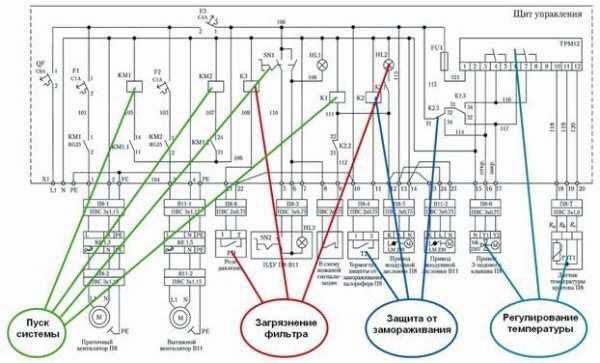 Pис.3.10 Smart вентиляцияСолнечные панели Солнечная батарея - объединение фотоэлектрическим преобразователям (фотоэлементов) - полупроводниковых устройств, прямо превращает солнечную энергию в постоянный электрический ток, в отличие от солнечных коллекторов, которые производят нагрев материала-теплоносителя.  (П.11.1, 11.8)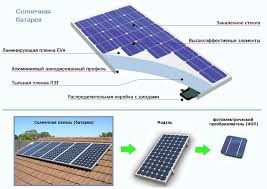          Pис.3.11. Схема работы солнечная батареяСмарт скамейкиSMART EKO CITY - это серия экологических солнечных лавок, которая сочетает в себе полезные функций, необходимых в малой городской архитектуре. Скамейки оснащены фотоэлектрическими панелями, что делает их прекрасным источником экологически чистой энергии, которая затем используется для зарядки мобильного гаджетов (через USB-розетки или беспроводные зарядные устройства) и для питания точек Wi-Fi и динамиков и экранов для рекламы (как опция). Кроме того, в лавочку интегрированный световой модуль для ее подсветки. Сочетание многих функциональных возможностей с современным дизайном делает скамейки из серии Smart Eko City отличным решением в городской архитектуре.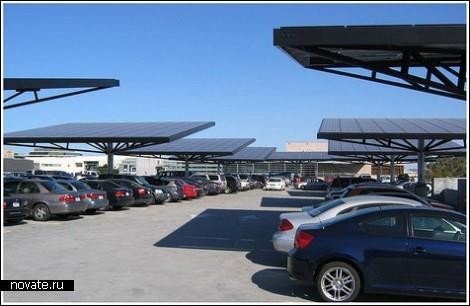 Лавка с солнечной батареей (панелью), идеально подходит там, где нет доступа к электроэнергии или затраты на энергоносители очень высоки, например, тренажерные залы на открытом воздухе, детские площадки, пешеходные и велосипедные дорожки, зоны для пикника и тому подобное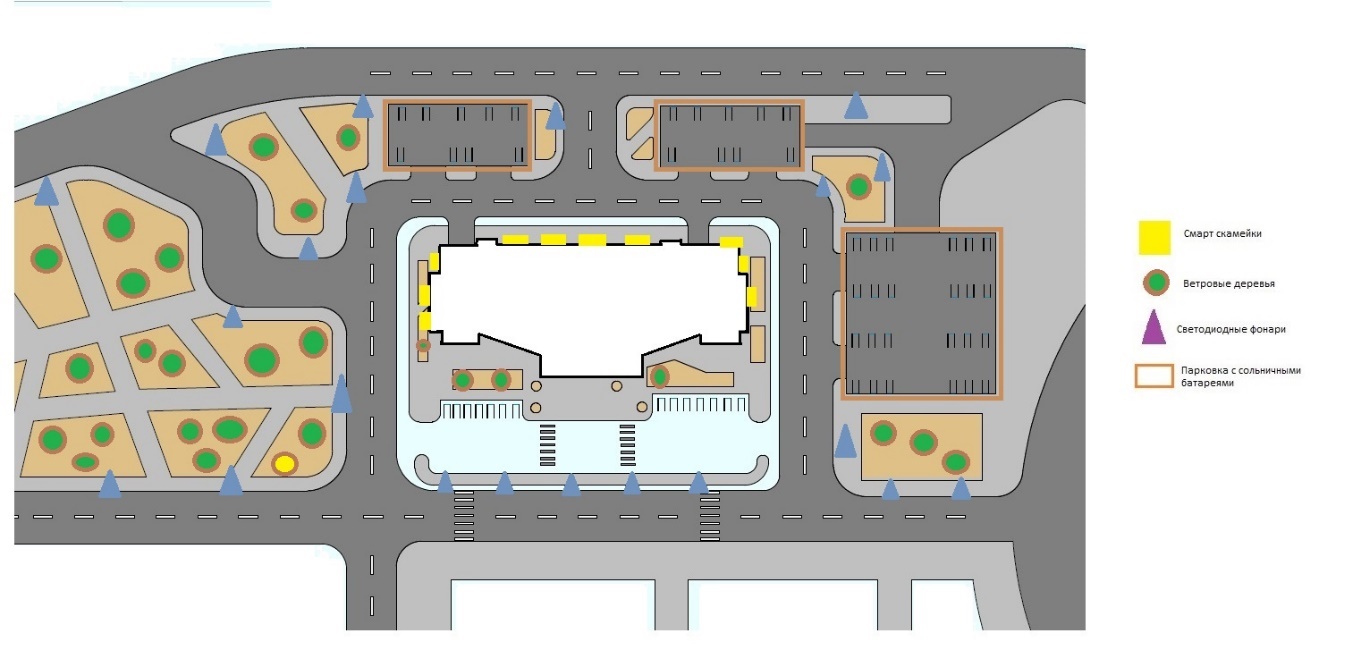 3.2.3.Теплозащитные свойства ограждающих конструкцийФасадное остеклениеможно использовать стеклопакеты фирм Qbiss_Air – 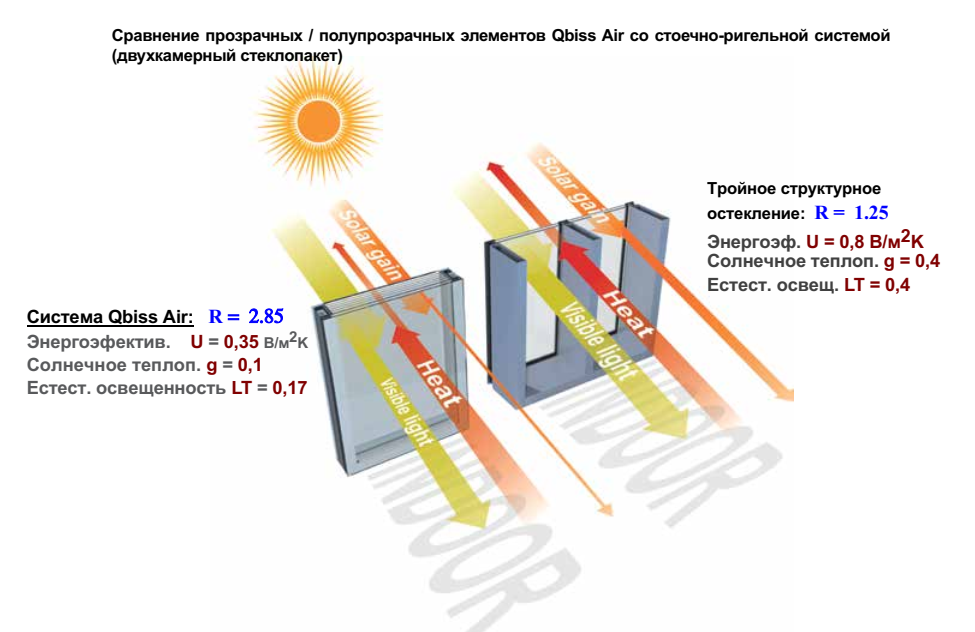 Эстетичный внешний вид и множество вариантов дизайна позволяют системе Qbiss Air воплощать разнообразные архитектурные идеи, поскольку она обеспечивает ровную стеклянную поверхность на больших площадях без каких-либо традиционных рам или любых систем опор и креплений. Qbiss Air предлагает широкий выбор вариантов внешней отделки. В стандартном исполнении система может быть в прозрачном, полупрозрачном или непрозрачном исполнении. Это хорошие солнцезащитные стеклопакеты, с высокой энергоэффективностью U = 0,27 – 0.45; 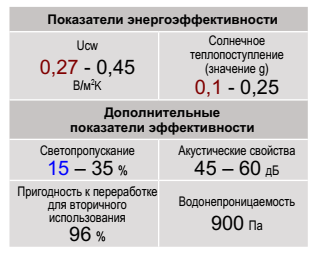 	для наружных стен подойдут первые из них, которые имеют U = 0,27 и тогда R∑пр =1:0,27= 3.703, что обеспечивает выполнение требований по теплозащите:	R∑пр = 3,7 ≥ 2,8.Среднее уплотнениеТри контура уплотнения из вулканизированной углами обеспечивают отличные изоляционные свойства окон.Высокоэластичный и устойчивый к нагрузкам материал RAU-PREN гарантирует длительный срок эксплуатации, защита от сквозняков, пыли, воды и теплопотерь. А это особенно важно, когда рядом есть дети.Окна устанавливаются в 2 ряда для обеспечения норм теплозащиты по стандартам стендовых ограждений, так как окна занимают больше 25% поверхности стен. Расстояние на которое окна отстоят одно от другого определяется в расчете.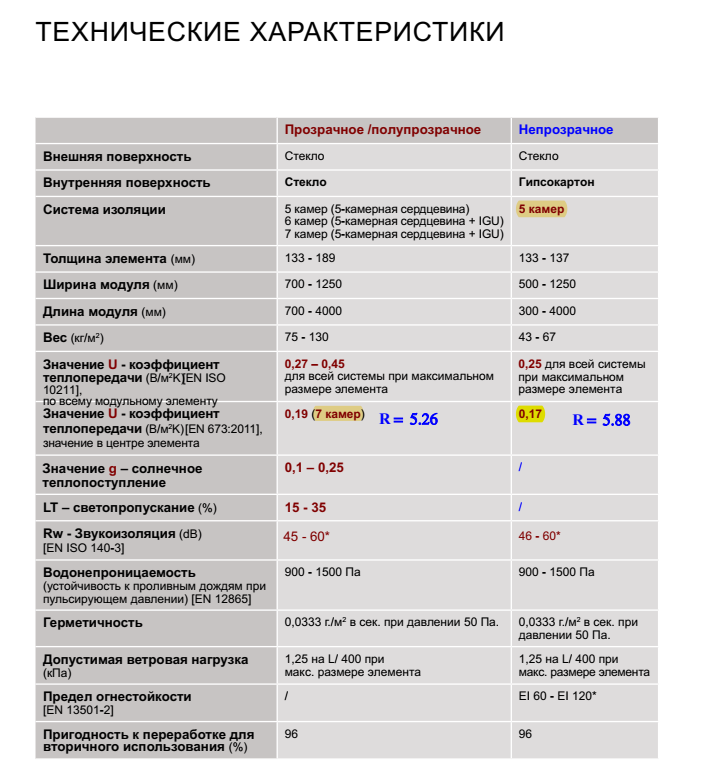 3.2.4.Теплотехнический расчет ограждающих конструкций В здании торгового центра используется смешанная конструктивная система.Выбор нормативных значений R в зависит от места строительства и конструкции ограждения.R q min(м2×К/Вт) - минимально-допустимое сопротивление теплопередаче ограждающей конструкции - является основным нормативным теплотехническим показателем ограждения. Его величина зависит от места строительства и конструкции ограждения, выбирается в соответствии с ДБН В.2.6-31:2016 K, 2017-по таблице 1 выбираем - R q min = 2,8 м2×К/Вт (для остекления - так как остекления больше 25% поверхности стен).Фасадное остекление Qbiss_Air имеет R q min = 5.26 м2×К/Вт, что соответствует нормативным требованиям, т.к.RΣпр≥ R q min= 2,8 м2×К/Вт(для остекления).Вывод: так как выполняется условие RΣпр ≥ Rq min, то данная конструкция может служить фасадным остеклением в городе Танжер, ведь сопротивление теплопередаче данной конструкции 5.26 м2×К/Вт.Разработка архитектурных решений с учетом светотехнических требований.3.3.1. Инсоляция помащений     Проектируемое здание является общественным и располагается в г. Танжер,марокко который  находится во ІІ архитектурно-строительном районе. Поэтому согласно нормативным требованиям необходимо обеспечить  инсоляцией, а так же естественным и искусственным освещением  общественные здания и территории застройки:ДБН Б.2.2-12: 2019 «Планирование и застройка территорий» -К., 2019:    14.9.4 В IV физико-географической зоне (во II; IV; V архитектурно-строительном районе) следует предусматривать защиту зданий и территорий от перегрева путем применение планировочных средств и домов, обеспечивающих аэрацию застройки, а также озеленение, обводнение, использование солнцезащитных средств.      ДБН В.2.2-9-2018.  Общественные здания и сооружения.-К., 2019:      8.3 Освещенность и инсоляция зданий и помещений    8.3.1 В общественных зданиях должно быть обеспечено естественное и искусственное освещения, а также инсоляция согласно нормативам ДБН В.2.5-28.    8.3.2 Для естественного освещения помещений допускается использование зенитных фонарей.    3.3.2. Затенение территории участка соседними зданиями     Проектируемое здание жилой комплекс  располагается на свободном участке, не ограниченном застройкой.        На СВ,В,ЮВ,Ю,ЮЗ участка запроектированы детские площадки, площадки для занятия спортом и благоустроенные территории для отдыха. На Ю запроектированы спортивные площадки.    Затенение площадок проектируемым зданием:Площадка 1 1400-1700=3ч; Площадка 2 700-1050, 1630-1700=3ч 20 минСпортивные площадки не затеняютсяИнсоляция площадок:Площадка 1 700-1400=7чПлощадка 2 1050-1630=5ч40минСпортивные площадки 700-1700=10ч     Исходя из полученных данных делаем вывод, что норма инсоляции для детских площадок, площадок для занятия спортом и зон отдыха выполняется. Но следует предусмотреть солнцезащитные мероприятия на территории площадок, чтобы избежать их перегрева.Затенение территории участка соседними зданиями  Торговий центр расположен  в г. Танжер (Tanger) на участке, который находится  по ул. Мулай Рашид и имеет сложную геометрическую формуСухопутные границы:- с севера – жилые здания- с юга - пустой участок с проектируемым переулком- с востока – жилые здания - с запада – Стадион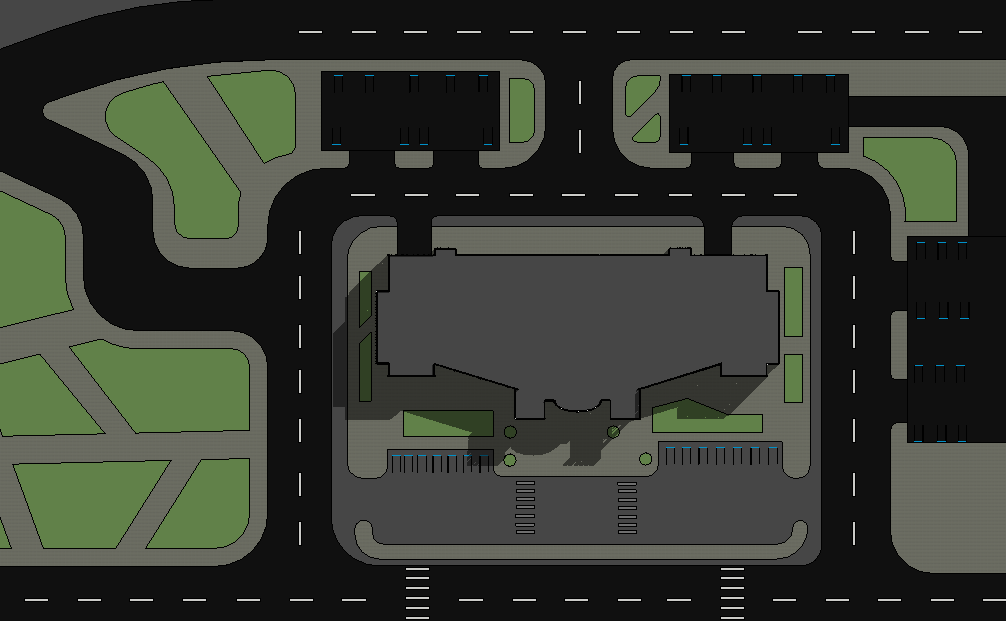 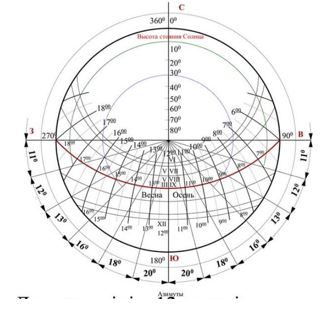 Таблица.  Анализ продолжительности инсоляции фасадов проектируемого здания в застройке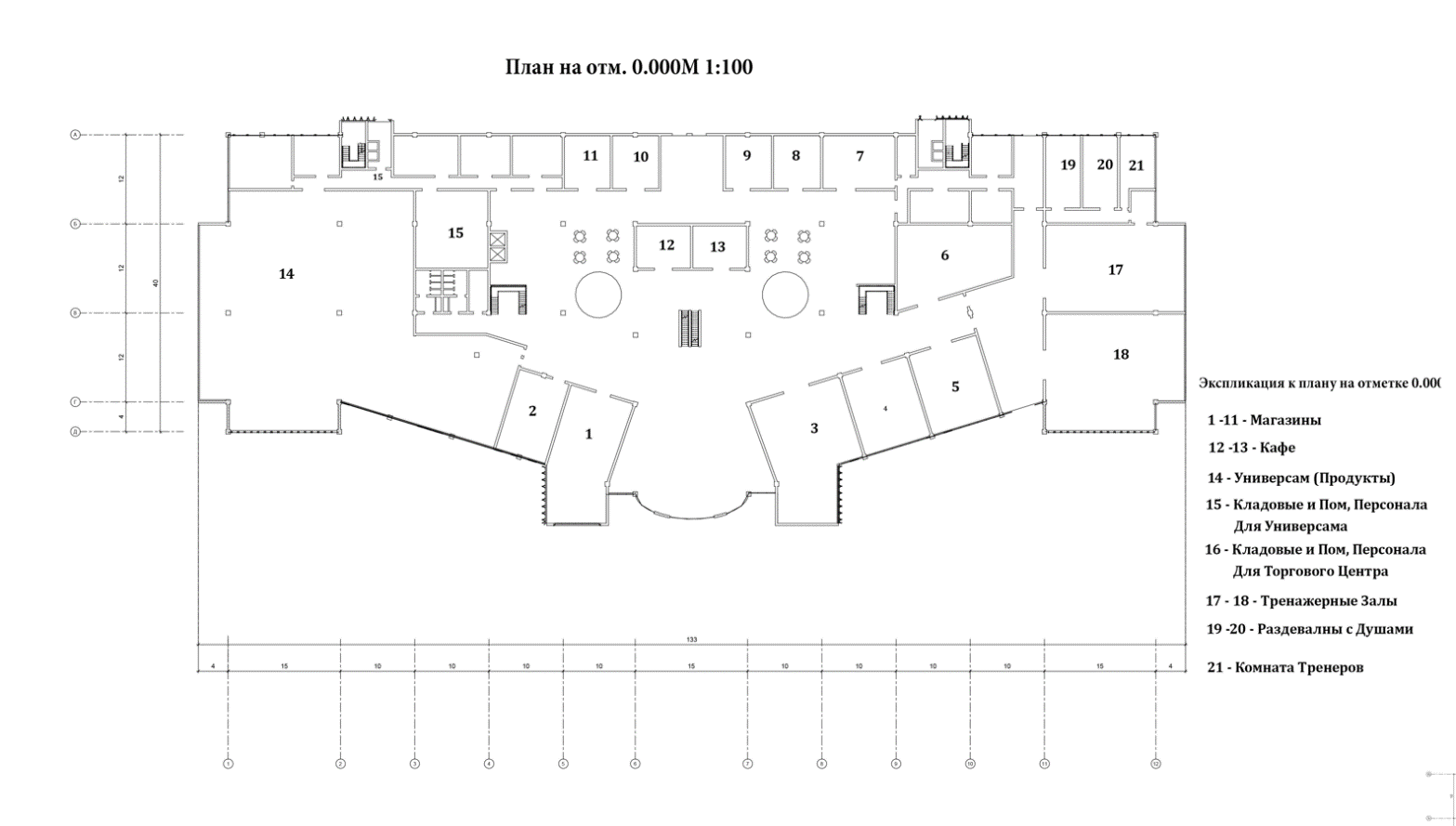 Рис. 2.1.1. План на отм. 0.000 Рис. 2.1.2. План на отм. +4.500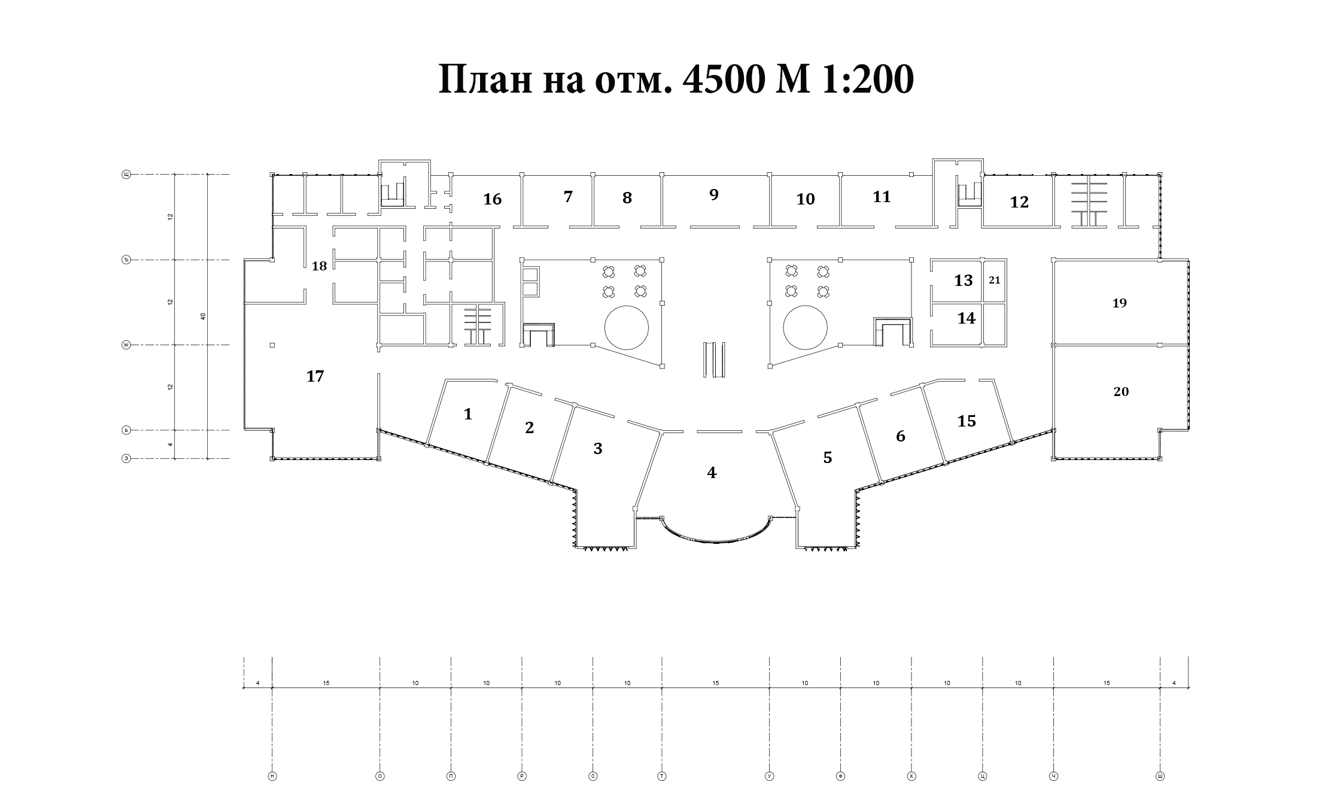 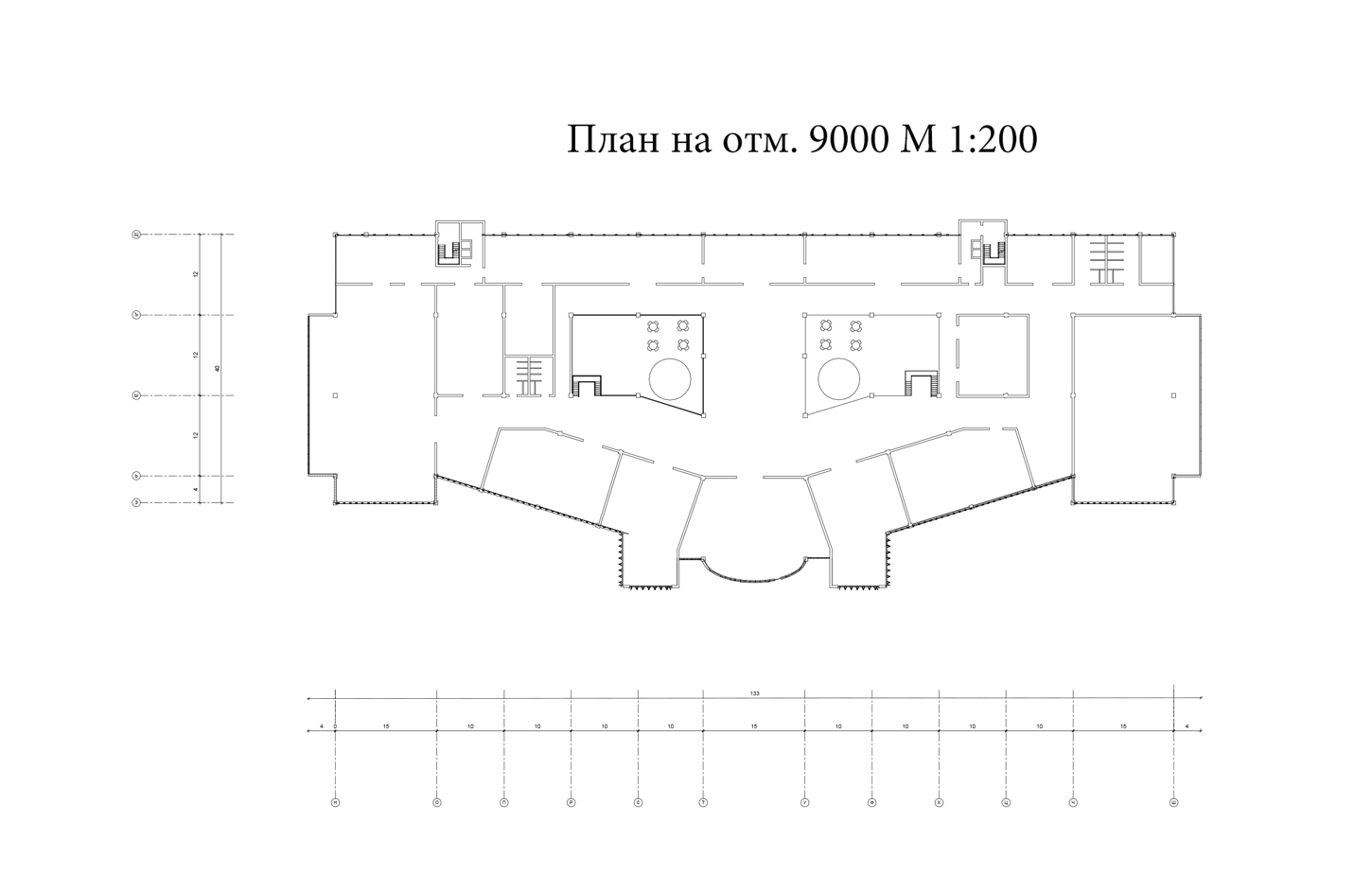 Рис. 2.1.3. План на отм. +9.000Таблица 6. Естественное освещение помещений в проекте с учетом нормируемых требованийСолнцезащитные фасадные системыФАСАДНАЯ СИСТЕМА ― SUNCLIPSОптимальное решение для защиты от солнца светопрозрачных конструкций с большими площадями остеклений.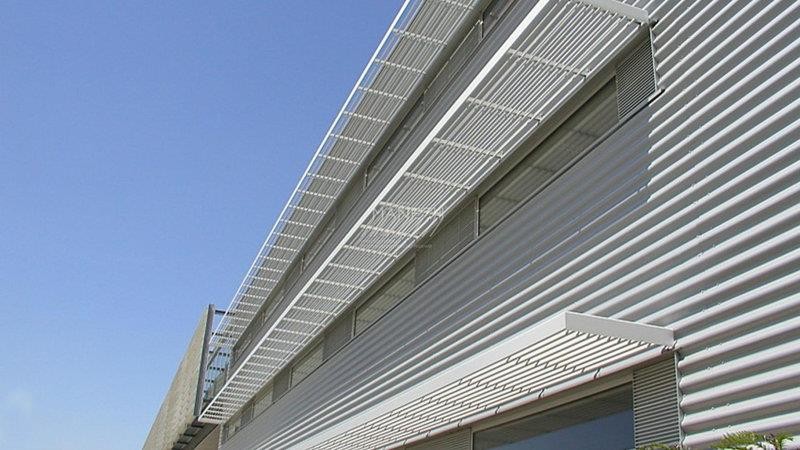 Эффективная защита от солнечной энергии (большая часть тепловой энергии рассеивается на поверхности системы).Состоит из легких неподвижных алюминиевых ламелей С-образный формы, которые закреплены на несущих элементах конструкции. Повышенная надежность и долговечность системы (ламели и несущие элементы конструкции выполнены из прочного экструдированного алюминия EN AW-6063 T66)Система полностью устойчива к ветровым и снеговым нагрузкам для данной климатической зоныВеликолепный вид снаружи помещения, который подчеркивает современную архитектуру фасада зданияДля обеспечения желаемого уровня затенения помещения система может располагаться в горизонтальном, вертикальном или наклонном (до 30°) положенииИндивидуальность и гибкость конструкторских решений позволяет найти оптимальное решение для фасада любой сложностиВозможность применения системы с изогнутыми ламелями (только для ламели Санклипс Классик)Система доступна в различных цветовых решениях: анодированное покрытие (20 микрон); анодно-оксидное покрытие.Литература 1. ДБН Б.2.2-12: 2019 "Планирование и застройка территорий".  - М .: Минрегион Украины, 2019; 2. ДСП №173-96_Державні санітарні правила планування і забудови населених пунктів.  М .: МОЗ України, 2009. 3.  ДБН.В.2.2-9: 2018 "Общественные здания и сооружения" -К.: Минрегион Украины, 2018; 4. ДБН.В.2.2-16: 2019 "Культурно-зрелищные и досуговые учреждения" -К.: Минрегион Украины, 2019; 5. ДБН.2.5-28: 2018 "Естественное и искусственное освещение" .- М .: Минрегион Украины, 2018; 6. ДБН В.2.6-31: 2016.  «Тепловая изоляция зданий».  - М .: Минрегион Украины, 2017; 7. ДСТУ-Н Б В.1.1-27: 2010.  Строительная климатология.- М .: Минрегион Украины 2011;8.ДСТУ-Н Б В.2.2-27: 2010.  Установка из расчета инсоляции.- М .: Минрегион Украины, 2010.9. Комнатная приточно-вытяжная установка с рекуперацией тепла МИКРА [Электронный ресурс] - Режим доступа к ресурсу: https://vents.ua/ua/catalog/single-room-air-handling-units-heat-recovery-micra. 10. Солнечные коллекторы [Электронный ресурс] - Режим доступа к ресурсу: http://www.iqenergy.org.ua/solar.html. 11. Все что нужно знать о солнечных батареях [Электронный ресурс] - Режим доступа к ресурсу: https://24tv.ua/vse_shho_treba_znati_pro_sonyachni_batareyi_shhob_spravdi_ekonomiti_n702617.12. Qbiss.Air [Электронный ресурс] - Режим доступа к ресурсу: http://virtus-sv.lv/?p=54. 13. Архитектурно-художественное освещение [Электронный ресурс] - Режим доступа к ресурсу: https://sunpower.ua/g2777214-arhitekturno-hudozhestvennoe- osveschenieМИНИСТЕРСТВО ОБРАЗОВАНИЯ И НАУКИ, МОЛОДЕЖИ И СПОРТА УКРАИНЫОДЕССКАЯ ГОСУДАРСТВЕННАЯ АКАДЕМИЯ СТРОИТЕЛЬСТВАИ АРХИТЕКТУРЫ                                                   Кафедра химии и экологииРАЗДЕЛ 4ОЦІНКА ВПЛИВУ НА НАВКОЛИШНЄ СЕРЕДОВИЩЕк дипломному проекту магистра на тему:«ТОРГОВИЙ ЦЕНТР В г.ТАНЖЕР. МАРОККО»                                                                                                                                                                                                                                                                                                                                  Дипломник: Хамза Эль Хамдуни Консультант:доц., к.т.н. Семенова С.В.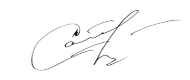 .2022СодержаниеВведение 4.1. Характеристика физико-географических и климатических условий в Марокко , г.Танжер………………………………4.2.  Характеристика объекта проектирования……………………4.3.  Оценка воздействия объекта на окружающую природную среду при эксплуатации…………………………………………………………………  4.3.1.   Воздействие на атмосферный  воздух…………………………  4.3.2.   Воздействие на водную  среду………………………………………  4.3.3.   Воздействие на земельные ресурсы………………………………4.4.  Оценка воздействия на окружающую социальную и техногенную среду……..4. 5.  Оценка воздействия объекта на окружающую среду при реконструкции…………………………………………………………4.6.  Мероприятия по обеспечению нормативного состояния окружающей среды и экологической безопасности………………………Комплексная оценка эксплуатации объекта на окружающую среду и мероприятия по  защитеСписок использованной литературыВВЕДЕНИЕРаздел оценки влияния на окружающую среду в составе проекта   «Торговий центр в г.Танжер, Марокко» выполнен с учетом требований ДБН А.2.2-1.2003 «Государственные строительные нормы Украины».    Целью раздела «Оценка воздействия на окружающую среду» в составе проекта Торгового центра в Танжер, является экологическое обоснование целесообразности деятельности и способов ее реализации, определение путей и способов нормализации состояния окружающей среды и обеспечение требований экологической безопасности. Данный раздел выполнен с учетом приоритета экологических факторов в их взаимодействии с социальными и экономическими факторами.При разработке ОВОС использованы:-	Закон Украины об охране окружающей природной среды.ДБН А.2.2-1.2003 Государственные строительные нормы Украины.
Состав и содержание материалов оценки воздействия на окружающую среду   (ОВОС) при проектировании и строительстве предприятий, зданий и сооружений. Основные положения проектирования.ОНД-86. Госкомгидромет. Методика расчета концентраций в атмосферном воздухе вредных веществ, содержащихся в выбросах предприятий;ГОСТ 17.1.3.05-82 Гидросфера. Общие требования к охране поверхностных и подземных вод от загрязнения нефтью и нефтепродуктами.ГОСТ 12.3.006-75 Эксплуатации водопроводных и канализационных сооружений и сетей.Сборник методик по расчету выбросов в атмосферу загрязняющих
веществ различными предприятиями; Гидрометеоиздат, Ленинград, 1986 г.4.1.Характеристика физико-географических и климатических условий в Марокко, г ТанжерКоролевство Марокко локализуется на северо-западе африканского континента. В государство включена спорная территория, Западная Сахара. Вместе с ней площадь страны составляет 710,9 км2, без неё — 446,6 км2. Столица Марокко расположена на крайнем западе, называется Рабат.	Марокканский климат, в основном, умеренно теплый, похожий на Средиземноморский. На Западе большоe влияние оказывает океан, который сглаживает температурный фон, в центре и на востоке – континентальный, и на юге – засушливый, пустынный. Как правило, в марокканском климате выделяют два сезона: первый-сухой и теплый (с мая по сентябрь), второй – влажный и более холодный (с октября по апрель).	На побережье Средиземного моря типично средиземноморский климат с мягкой и умеренно дождливой зимой, напоминающей зиму северной части Атлантического побережья, и жарким и солнечным летом, более жарким, чем на побережье Атлантического океана: Температура в Эль-Хосейме колеблется от 12 градусов в январе до 25 градусов в августе. В испанском анклаве Мелилья климат похож. Даже здесь бывает резкое повышение температуры, когда дует ветер с пустыни, и такая ситуация чаще встречается весной. Однако проникновение океанических вод делает море немного холоднее, чем в остальной части Средиземного моря, и похоже на море в Танжере: в августе оно все равно достигает 23 градусов.	Погода в Танжере: В Танжере лето теплое, влажное, засушливое и в основном ясное, а зима долгая, прохладная, влажная, ветреная и частично облачная. В течение года температура обычно колеблется от 9 ° C до 29 ° C и редко бывает ниже 5 ° C или выше 33 ° C.Температура : Жаркий сезон длится 3,0 месяца, с 21 июня по 20 сентября, с максимальной среднесуточной температурой выше 27 ° C. Самый жаркий день в году - 27 июля со средней максимальной температурой 29 ° C и минимальной 20 ° C.	Прохладный сезон длится 4,0 месяца, с 22 ноября по 21 марта, при средней максимальной дневной температуре ниже 19 ° C. Самый холодный день в году - 19 января, со средней минимальной температурой 9 ° C и максимальной 16 ° C.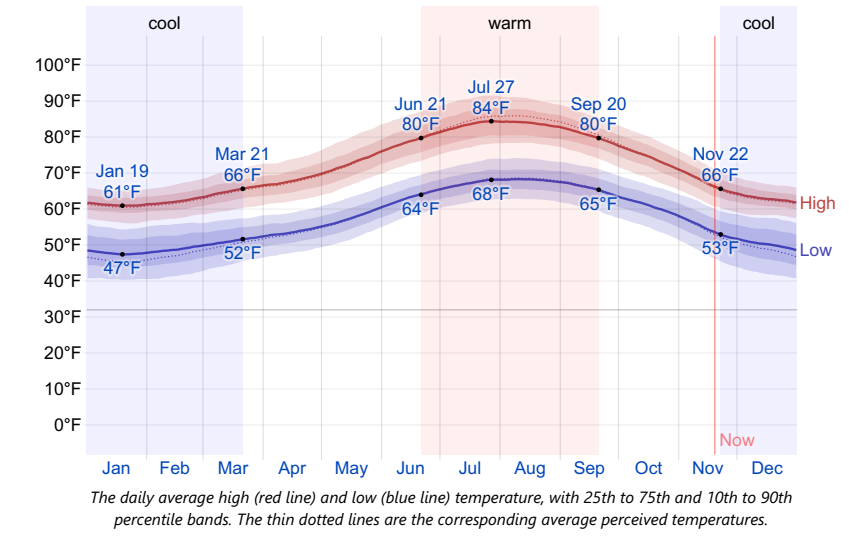 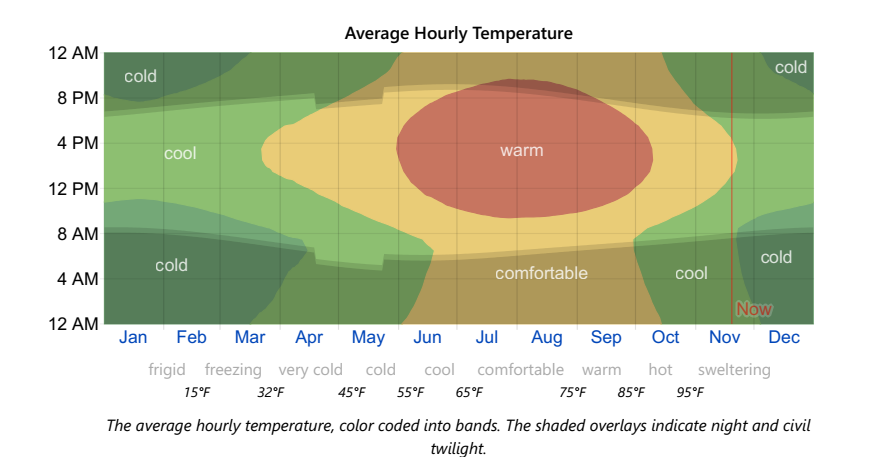 Облачность:В Танжере процент облачности значительно колеблется в зависимости от сезона в течение года. Более ясная часть года в Танжере начинается примерно 5 июня и длится 3,1 месяца, заканчиваясь примерно 7 сентября. 17 июля, самый ясный день в году, ясно, в основном ясно или частично облачно в 95% случаев и в основном пасмурно или облачно в 5% случаев. Более облачная часть года начинается примерно 7 сентября и длится 8,9 месяцев, заканчиваясь примерно 5 июня. 30 октября, самый пасмурный день в году, бывает пасмурно или пасмурно в 45% случаев и ясно, в основном ясно или частично облачно в 55% случаев. 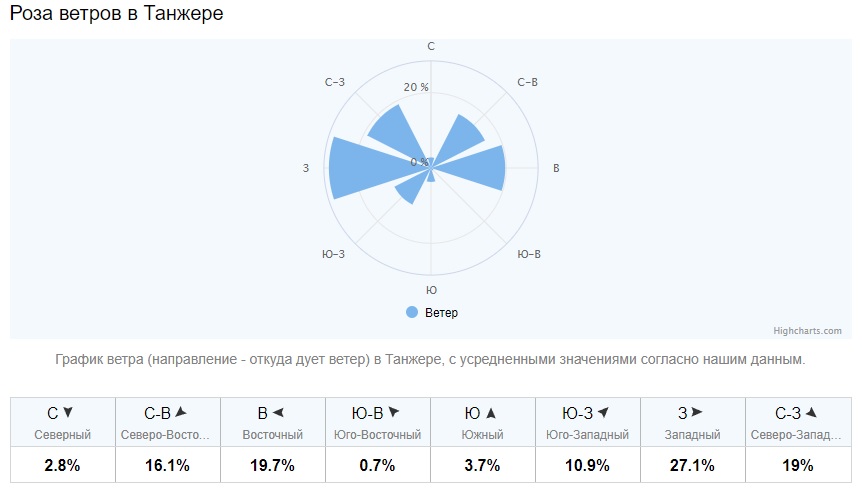 4.2.Характеристика объекта строительстваТорговий центр расположен  в г. Танжер (Tanger) на участке, который находится  по ул. Мулай Рашид и имеет сложную геометрическую форму, 	Сухопутные границы:- с севера – жилые здания- с юга - пустой участок с проектируемым переулком- с востока – жилые здания - с запада - СтадионОбщая площадь участка составляет 5 га.  Существует удобный подъезд к зданию. Такое расположение обеспечивает простой подъезд и общественным транспортом.            Для нормального функционирования Торгового центра выбранный участок удовлетворяет следующим требованиям:участок пересекается городскими и транспортными магистралями;территория комплекса имеет хорошую связь с городским центром и возможность организации хороших подъездных путей и стоянок транспорта.При разработке проекта предусматривается использование существующих транспортных связей и создание подъездных путей к музею современного искусства. На территории запроектированы открытые площадки для стоянки автомобилей и других транспортных средств.	Участок граничит с улицей Мулай Рашид, где расположены новые микрорайоны Танжера - обе стороны сайта Юг - 140 метра в длину  и восточный 320 метра           Вся территория облагорожена газонами и цветочными клумбами, а так же тут расположены декоративные фонтаны.  Предлагаемое здание Торгового центра будет функционально и композиционно дополнять местность и привлекать сюда ещё больше людей.  Схема генерального плана определяет размещение здания общественного торгового центра в пределах занимаемой территории. Здание запроектировано на свободной от застройки территории.Транспортный подъезд к комплексу осуществляется с улицы, непосредственно выходящей на автомагистраль.	Главный въезд на территорию осуществляется в южной части участка. Технические въезды на территорию осуществляются с северной границы участка, и служат для подъездов к складам, также там находятся:  разворота грузовых машин. тротуары и пешеходные дорожки связывают все здания на участке между собой, с зеленой и рекреационной зонами. Входы на территорию решены с учетом пешеходно - транспортных потоков.Здание общественно торгового центр располагается на участке  прямоугольной формы , имеет сложную геометрию в плане и состоит из 3 этаже, соединенных между собой. Здание состоит из трех объемов одинаковой  высоты, Проектом предусматривается строительство нового здания общественного торгово-развлекательного центра, а также благоустройство территории: устройство площадок для отдыха, пешеходных, озелененных зон, а также автостоянок для посетителей и работников. В состав проектируемого торговы центр  включены следующие функциональные зоны: входная;Ресторан на 350 мест: спортзал ; административная; универсам (продукты) 1049 м2; кафе на 250 мест; магазины; кинотеатр- 2 зала  на 200 мест каждый; детская игровая плошадка. Технико-экономические показатели- Технико-экономические показатели по генплануПлощадь участка                     -    5  гаПлощадь застройки                  -  0,56 гаПлощадь озеленения                 -  0,9 гаПлощадь твердых покрытий          -  1,14 гаТехнико-экономические показатели по зданию:количество этажей 			-  3 		Высота этажа 				-  4.5 m	Площадь застройки 			-  5 575 m2Общая площадь 				-  34 844 m2полезная площадь				- 32 620 m2строительный объем			-  25 087m3Инженерное обеспечение объектаВ районе Новая стройка имеются городские сети водопровода, хоз-бытовой канализации. В соответствии с техническими условиями для гарантированного водоснабжения жилого комплекса предусматривается строительство 2-х участков внеплощадочных сетей водопровода. В здании раздельные системы хоз-питьевого и противопожарного водопровода. Приготовление горячей воды предусматривается от электрических бойлеров. Для обеспечения необходимыми напорами холодного водоснабжения запроектирована повысительная установка, расположенная в подвальном помещении. Насосная установка с тремя насосами работает в автоматическом режиме и поставляется со щитом электрики и автоматики. В насосной устанавливается бак запаса воды V=70 м3, обеспечивающий условия стабильной работы установки.Для внутреннего пожаротушения предусматривается насосная установка с двумя насосами. Для противопожарных нужд предусматривается бак запаса воды V= 100 м3.На вводе водопроводов устанавливаются водомерные узлы с турбинным водосчётчиком. Сброс хоз-бытовых сточных вод предусматривается в городскую сеть хоз-бытовой канализации. Отвод дождевых вод предусмотрен в сеть ливневой канализации. Производственные стоки отсутствуют.Вентиляция жилых и офисных помещений запроектирована приточно-вытяжная с механическим и естественным побуждением.Для  создания  комфортных условий в здании предусмотрена установка кондиционеров.Электротехническая часть запроектирована для 3-х фазного переменного тока 380/220 В.  Электроснабжение осуществляется по двум кабельным линиямЭлектроосвещение выполняется светильниками с лампами накаливания и люминесцентными лампами. Применяемые технологии сфокусированы на автономность и энерго независимость в рамках программы устойчивого развития.     Солнечных батарей  как альтернативного источника энергии  Система солнечного подогрева воды Тепловой рекуператор для экономии энергии подогрев/охлаждение воздухаГеотермальный насос открытого цикла для системы кондиционированияНакопление дождевой воды и использование ее в С/УМногоступенчатое сбраживание в биореакторе, и дальнейшее доочистка в  многоярусных биоплато вторичных вод. Использование вторичных вод в системах капельного орошение парков.Использование линз  ETFE (сополимер этилена и тетрафторэтилена) в  качестве прозрачных конструкций. Световоды с призматической пленкой SOLF интегрированные в систему вентиляции как альтернатива освещения крупных замкнутых помещений. 	Схема размещения проектируемого объекта в системе застройки г.  Танжер предоставлена на рис.4.1.Рис.4.1. Схма размещения объектаТаблица 4.2. Уточненная ширина СЗЗ по ОНД-86Графическое изображение СЗЗ предоставлено на рис. 4.2.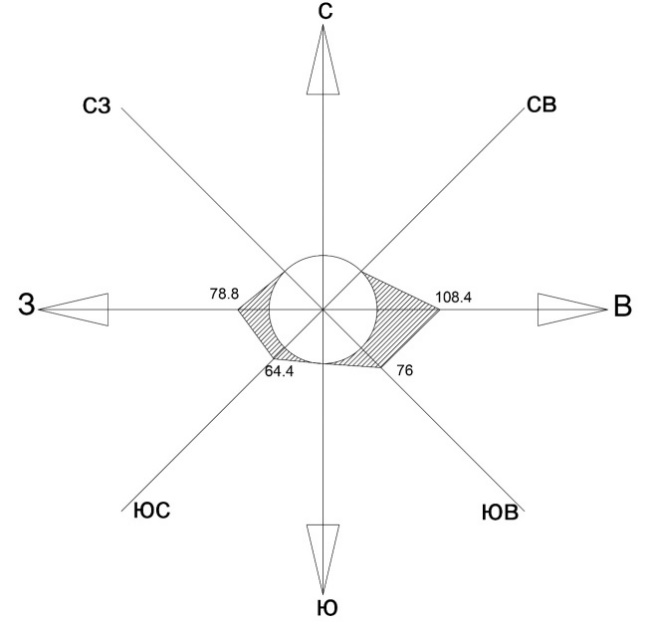 Рис. 4.2.Уточненные границы СЗЗ Рис 2. Уточненные границы СЗЗ торгового центра4.3. Оценка воздействия на окружающую природную среду при эксплуатации4.3.1.Воздействие на атмосферный воздухИсточниками загрязнения атмосферного воздуха являются: котельная, паркинг на 160 автомобилей. Годовые выбросы загрязняющих веществ составят – 29,55  т/год:Оксид углерода (IV) – 28,7 т/год;Оксид азота (IV) – 0,85 т/год.Источник выброса – паркинг на 160 машинВыделяющиеся загрязнители: оксид углерода (IV), оксид азота (IV).Выбросы вредных веществ рассчитаны в соответствии с «Методикой проведения инвентаризации выбросов загрязняющих веществ в атмосферу для автотранспортных предприятий (расчетным методом) Министерства транспорта.Пробеговые выбросы современных легковых автомобилей следующие:Для бензиновых :Оксид углерода (IV)– 5,7г/кмОксид азота (IV) – 0,04 г/кмДля дизельных :Оксид углерода (IV)– 0.53 г/кмОксид азота (IV) – 0.2 г/кмУдельные выбросы загрязняющих веществ на холостом ходу легковыми автомобилямиДля бензиновых :Оксид углерода (IV)– 11.7 г/ минОксид азота (IV) -  0.24 г/минДля дизельных :Оксид углерода (IV)– 2.2 г/минОксид азота (IV) – 1.9 г/минУдельные выбросы загрязняющих веществ при прогреве двигателей легковых автомобилейДля бензиновых :Оксид углерода (IV)– 1.9 г/минОксид азота (IV) – 0,03 г/минДля дизельных:Оксид углерода (IV)– 0.2 г/минОксид азота (IV) – 0,12 г/минДля определения максимальных секундных выбросов принимаем количество автомашин выезжающих и въезжающих в паркинг в течение одного пикового часа 160 штук,  в т.ч.- 100 бензиновых и 60 дизельных.Максимальное время прогрева двигателя - 5 мин.Пробег автомобиля по территории стоянки - 50 мВремя работы двигателя на холостом ходу - 1 мин.Выделение вредных веществ следующее:От бензиновых двигателей:Оксид углерода (IV)Мсек = (5,7 × 5 + 11,7× 0,05 + 1,9× 1,0) × 100/3600 = 0.86 г/секОксид азота (IV) Мсек = (0,04 × 5 + 0,24 × 0,05 + 0,03× 1.0) × 100/3600 = 0,007 г/секОт дизельных двигателей:Оксид углерода (IV)Мсек = (0,53 × 5 + 2,2 × 0,05 + 0,2× 1.0) × 60/3600 = 0,049 г/секОксид азота (IV) Мсек = (0,2 × 5 + 1.9 × 0,05 +0,12×1.0) × 60/3600 = 0,020 г/секСуммарное выделение вредных веществ от паркинга следующее:Оксид углерода (IV) Мсек = 0.86+0.04 = 0.91 г/секМгод =0.91 × 3600× 24 × 365 × 10-6 = 28.7  т/годОксид азота (IV) Мсек = 0.006 + 0,020 = 0,026 г/секМгод = 0,026 × 3600× 24 × 365 × 10-6 = 0.85 т/год4.3.2..Воздействие на водные ресурсыВоздействие на водные ресурсы выражается в использовании воды питьевого качества. Расчетный расход хоз-бытовых стоков принят равным водопотреблению. Обеспечение водой жилого дома предусматривается от городского водопровода. Вода используется на хоз-бытовые и производственные потребности. Горячее водоснабжение - от бойлуровВоздействия на поверхностные и подземные воды отсутствуют, так как хоз-бытовые стоки сбрасываются в канализационную сеть. Отвод дождевых  вод - по уклону в дождеприемники, а далее – в сеть ливневой канализации.Проект обеспечивает полное соблюдение строительных норм и правил для указанных инженерных сетей. Воздействие на водные ресурсы может быть оценено как допустимое.4.3.3. Воздействие на земельные ресурсыНа геологическую среду и почву негативное воздействие планируемой деятельности при эксплуатации не ожидается, а при строительстве ожидается кратковременное и незначительное. Нормы образующихся отходовРасчет проводится согласно документа «Рекомендовані норми накопичення твердого побутового сміття для населених пунктів України» Державного комітету України по житлово-комунальному господарству .Норма накопления твердых бытовых отходов для паркингов и автостоянок составляет 11 кг/год на 1 машинное место. Количество мест паркинга - 160, таким образом отходы составят:МТБО паркинга  = 160 × 11/1000 = 1,76 т/годVТБО паркинга  = 160 × 0,045 = 7,2 м3/годКафе с отбором отходов  на 250 человек, среднесуточная норма накопления ТБО на 1 место составит  -  131 кг/год, следовательно:МТБО кафе = 250 × 131/1000 = 32.75 т/год  VТБО кафе = 250 × 0,68 = 170 м3/годНорма накопления твердых бытовых отходов от уборки территории, рассчитывается исходя  из  нормы накопления ТБО на 1м2 и составляет 5 кг, площадь уборки составляет 9000м2.МТБО территории = 5 × 9000/1000=45  т/год.VТБО территории = 9000 × 8/1000= 72  м3/годНорма накопления твердых бытовых отходов от офисного персонала торгового центра рассчитывается исходя  из  нормы накопления ТБО на 1чел и составляет 75 кг, 40 человек.МТБО персонал = 75 × 40/1000= 3 т/год.VТБО персонал = 40 × 0,35= 14 м3/годНорма накопления твердых бытовых отходов от складских помещений, рассчитывается исходя  из  нормы накопления ТБО на 1м2 и составляет 25 кг, площадь складов составляет 1000м2.МТБО склад = 25 × 1000/1000= 25 т/год.VТБО склад = 0,0 × 1000= 5,75 м3/годНорма накопления твердых бытовы26х отходов от персонала бытового обслуживания, рассчитывается исходя  из  нормы накопления ТБО на 1 чел и составляет 260 кг, 100 человек.МТБО персонал бытового = 260× 100/1000= 26 т/год.VТБО персонал бытового = 1,1× 100= 110 м3/год.Норма накопления твердых бытовых отходов от посетителей кинотеатра- 2 зала  на 200 мест,  рассчитывается исходя  из  нормы накопления ТБО на 1 чел и составляет 25 кгмест– 400.МТБО зрительная часть = 25 × 400/1000= 10 т/год.VТБО зрительная часть = 0,23 × 400= 92 м3/годНорма накопления твердых бытовых отходов от универсама в, рассчитывается исходя  из  нормы накопления ТБО на 1м2 и составляет 91,5 кг, площадь промтоварных магазинов составляет 1049 м2;м2.МТБО пром.магазин = 91,5 ×  1049 /1000= 95,9 т/год.VТБО пром.магазин = 0,38 ×  1049 =398,62 м3/год.Таким образом, твердые бытовые отходы составят по объекту:М ТБО = 239,41 т/год.    VТБО  = 869,57м3/год.    Контейнеры для мусора устанавливаются на специальной площадке. Бытовой мусор вывозится на свалку. Санитарную обработку контейнера производят службы коммунального хозяйства.Пищевые отходы складываются в специальный контейнер для хранения в холодильной камере (+2 - +4 °С) до момента вывоза.Воздействие на земельные ресурсы – допустимое.4.3.4. Акустическое воздействиеОсновными источниками шума являются:вентиляторы приточных, вытяжных систем вентиляции, расположенные в пространствах подшивных потолков, шум от которых проникает на прилегающую территорию через конструктивные элементы воздуховодов нагнетания и приточные (воздухозаборные) решетки;автомобили при въезде-выезде (работа двигателя) на временную стоянку и гараж.Акустические расчеты выполняются в соответствии с требованиями СНиП ІІ-12-77.4.4. Оценка воздействия деятельности на окружающую социальную и техногенную средуОбъект реконструкции граничит с жилой застройкой. Объекты курортного и рекреационного назначения в районе отсутствуют. Как показал анализ результатов расчёта рассеивания загрязняющих веществ в атмосфере ожидаемые максимальные приземные концентрации по всем веществам не превышают ПДКм.р. Следовательно, будут обеспечены требования к воздушной среде селитебной зоны.Выполненные акустические расчеты показывают, что принятые в рабочем проекте технические решения по защите от шума с учетом использования всех видов оборудования инженерного обеспечения для полноценного функционирования здания обеспечивают соблюдение нормативных требований по шумовому фактору на прилегающей территории.Таким образом, эксплуатация объекта не приведёт к нарушению санитарно-гигиенических нормативов и не приведет к ухудшению здоровья и условий жизнедеятельности населения. Реализация проекта обеспечит граждан жильем, созданием новых рабочих мест.Объект Новая стройка не окажет негативного воздействия на жилищно-гражданские объекты, наземные и иные сооружения, социальную организацию территории и другие элементы техногенной среды, расположенные в районе объекта. Памятники архитектуры, истории и культуры на территории отсутствуют. Реконструкция объекта не окажет вредного влияния на элементы техногенной среды.4.5. Оценка воздействия объекта на окружающую среду при реконструкцииНа воздушную среду воздействуют выбросы пыли при строительных работах, а также выхлопные газы автомобилей внутреннего сгорания нестационарных источников — строительных и грузовых машин. В процессе строительства загрязнение гидросферы происходит при приготовлении строительных растворов  и т.д.  Мойка машин должна происходить в специальных местах и на объекте строительства не допускается. Оказывается негативное воздействие в процессе строительства на литосферу вследствие застройки настила территории. Занятие полезных угодий не происходит.Мероприятия по снижению негативного воздействия при строительствеНа  территории   строительного   участка   будут   устанавливаться  экраны, которые будут частично улавливать пыль. Ее можно будет использовать вторично, как заполнитель для бетонирования парковки и дорожек, поскольку в строительстве не будут использоваться токсичные материалы.Посадка деревьев будет способствовать снижению концентрации пыли.Строительные материалы должны храниться под брезентовым покрытием. Вода, сбрасываемая в городскую канализацию, будет проходить две ступени очистки перед сбросом. Негативное воздействие на литосферу может быть снижено за счет устройства четких путей движения автотранспорта, кроме того, оснащением рабочих мест и строительной площадки контейнерами для бытовых и строительных отходов с последующим их вывозом к месту свалки, а также последующим благоустройством территории с сохранением естественного рельефа и грунта. Сохраняется и облагораживается существующая территория. 4.6. Мероприятия по обеспечению нормативного состояния окружающей  среды и экологической безопасности.В проекте предусматриваются следующие мероприятия по охране окружающей среды:Комплекс снабжен системами водоснабжения. Канализационный сброс осуществляется в закрытую городскую канализационную сеть.Для предотвращения попадания загрязняющих веществ и горюче-смазочных материалов в грунт при случайном проливе, аварии, выполняется твердое покрытие площадок и проездов, предотвращающее просачивание стоков в грунт. Выполняется замощение, озеленение и благоустройство территории.Вертикальная планировка участка обеспечивает нормативные уклоны, препятствующие застою ливневых вод или смыванию поверхностного слоя почвы.Для снижения негативного воздействия на земельные ресурсы при производстве строительных работ необходимо оснащение рабочих мест и строительных площадок контейнерами для бытовых и строительных отходов с последующим вывозом их к месту свалки.В проекте приняты следующие технические решения по защите от шума оборудования инженерного обеспечения проектируемого здания: виброизоляция узлов крепления трубопроводов, воздуховодов к подвескам (кронштейнам) и мест прохода через ограждающие конструкции (стены, перекрытия) здания и помещений гаража и крышной котельной; выбор оптимальной скорости движения воздуха в воздуховодах, трубопроводе (водоводах); использования установленного оборудования с учетом максимального КПД; установка оборудования инженерного обеспечения на виброизолирующих основаниях; размещение вентиляторов приточных систем в венткамерах гаража несмежных с жилыми помещениями квартир, вытяжных систем – в помещениях гаража; соединение трубопроводов, воздуховодов с помощью гибких вибровставок.Размещение комплекса на площадке не приводит к затенению и уменьшению нормативной продолжительности инсоляции прилегающей застройки.Комплексная оценка эксплуатации объекта на окружающую среду и мероприятия по защите.Строительство и эксплуатация объекта связана с воздействием на окружающую среду. В период строительства основными факторами воздействия являются изъятие территории в постоянное или временное пользование. Это изъятие сопровождается нарушением установленного природного равновесия, возникающего вследствие снятия и отсыпки почвенного слоя.В процессе строительства будет осуществляться воздействие на окружающую природную среду путем загрязнения воздушного бассейна пылью и продуктами сгорания топлива при работе строительных машин, автотранспорта и т.п.Возрастает фактор нарушения покоя вследствие шума при выполнении строительных работ.Влияние на окружающую среду при проведении строительно-монтажных работ можно оценить как допустимое, так как носит временный характер.При оценке воздействия на окружающую среду при эксплуатации  торгвого центра с паркингом  рассматриваются следующие влияния:на атмосферный воздух;на водные ресурсы;на земельные ресурсы;акустическое воздействие.Воздействие на атмосферный воздухИсточниками загрязнения атмосферного воздуха проектируемого объекта является паркинг на 160 машин. Годовые выбросы загрязняющих веществ составят 29,55  т/год. Влияние на атмосферный воздух незначительное, в пределах ПДКм.р. атмосферного воздуха населенных мест. Воздействие на водные ресурсыВодоснабжение здания осуществляется двумя вводами водопровода. Расчетные расходы воды на хоз-питьевые нужды составляют - 90 мЗ/сутки.Отвод хоз-бытовых и ливневых стоков от здания осуществляется самостоятельными выпусками в проектируемые сети с последующим отводом их в существующий общесплавной коллектор. Расчетный расход хоз-бытовых стоков принят равный норме водопотреблению.Воздействие на водные ресурсы выражается в использовании воды питьевого качества в количестве 90 мЗ/сутки. Воздействие на подземные и поверхностные воды допустимое.Воздействием на земельные ресурсы.Под застройку отводится участок, на котором расположены ветхие хозяйственные постройки, идущие под снос. Реализация проектируемого строительства комплекса затрагивает почвенный покров только при производстве земельных работ. Вертикальная планировка территории решена с уклонами, исключающими эрозию почвы. Организация поверхностных стоков препятствует размыву почвы. Общая масса и объем образованных отходов от комплекса: Общая масса М ТБО = 239,41 т/год. VТБО  = 869,57м3/год.    Воздействие на земельные ресурсы допустимое.Акустическое воздействие в пределах нормативных показателейВыполненные акустические расчеты показывают, что принятые в проекте технические решения по защите от шума и эксплуатация оборудования всех видов инженерного обеспечения проектируемого торгового центра и паркинга обеспечивают соблюдение нормативных требований по шумовому фактору в селитебной зоне сложившейся жилой застройки.Таким образом, эксплуатация оборудования инженерного обеспечения для полноценного функционирования проектируемых зданий со встроенными помещениями  и подземным гаражом не окажет негативного акустического воздействия на окружающую среду и социальные условия жизни и отдыха людей.Данный проект необходимо добавить следующими разделами:- расчетом по акустическому загрязнению, а также расчетом санитарно-защитной зоны по шуму. - раздел «Водоснабжение и канализация»: краткие данные о существующих уровнях загрязнения водных источников; предложения по сокращению количества забираемой воды из источника и сбрасываемых сточных вод; сведения об обеспеченности нормативных показателей по сбросу сточных вод в водоем; мероприятия по защите почвы и подземных вод от загрязнения через хранилища и накопители сооружений водопроводов и канализации; мероприятия по утилизации осадков от очистных сооружений водоснабжения и канализации; размер возможного ущерба рыбному хозяйству, наносимого размещением сооружений водопровода и канализации (устанавливается органами рыбоохраны и включается в стоимость общеузловых объектов).- «Теплоснабжение» включает: характеристика, схема расположения и расчёты загрязнения атмосферного воздуха существующими источниками теплоснабжения; данные по количеству выбросов вредных веществ (существующих источников теплоснабжения) анализируются и уточняются разработчиком раздела «Теплоснабжение» по фактическим отчётным данным предприятий; обоснование принятой схемы теплоснабжения, количества выбрасываемых вредных веществ, схему расположения источников и расчёты загрязнения атмосферного воздуха; мероприятия по утилизации твёрдых отходов от источников теплоснабжения (зола, шламы).- «Электроснабжение» должно содержать: характеристику источников вредного воздействия на окружающую среду объектов электроснабжения и мероприятия по их снижению или исключению.- «Газоснабжение и воздухоснабжение» должна содержать в разделе сведения  о  «выбросах загрязняющих веществ в атмосферу общеузловых объектов газоснабжения и мероприятиях по охране окружающей природной среды».Отчет выполнен на основании следующих литературных источников: •  Закон України «Про оцінку впливу на довкілля». 23 трав. 2017 р.  Верховна Рада України. Закон від 23. 05. 2017 № 2059 - VIII. Методические указания по дисциплине «Экологическое обоснование архитектурно-строительных решений» и «Архитектурная экология» для выполнения практических работ.  Одесса, ОГАСА, 2011.  47 с.ДБН А.2.2-1-2003 Склад і зміст матеріалів оцінки впливів на навколишнє середовище (ОВНС) при проетуванні і будівництві підприємств, будинків і споруд. Київ, 2004.  19с. ОДН-86. Методика расчета концентрации в атмосферном воздухе вредных веществ, содержащихся в выбросах предприятий.  Л.: Гидрометеоиздат, 1987.93с.СНиП 2.01.01-83 «Будівельна кліматологія і геофізика».  М., 1983.136 с.Безуглая Э.Ю. Мониторинг состояния загрязнения атмосферы в городах. Л.: Гидрометеоцентр, 1986.  188 с.Беккер А.А., Агаев Т.Б. Охрана и контроль загрязнения природной среды. Л.: Гидрометеоцентр, 1986. 286 с.Тищенко Н.Ф. Охрана атмосферного воздуха. Расчет содержания вредных веществ и их распределение в воздухе. Справочное издание. М.: Химия, 1991. 368 с. РД 2238 УССР 84001–106-89. Руководящий документ. Инструкция. Установление допустимых выбросов вредных веществ в атмосферу предприятиями Министерств УССР.1989 с.79 – 90.«Про відходи». Закон України,  1998. №187/98.Постанова Кабінету Міністрів України від 26 липня 2001 року, №915 «про впровадження системи збирання, сортування, транспортування, переробки та утилізації відходів, як вторинної сировини».СН 3077-84  Санітарні норми допустимого шуму в приміщеннях житла, громадських будівлях і на території житлової забудови. М.: 1985. 18 с. 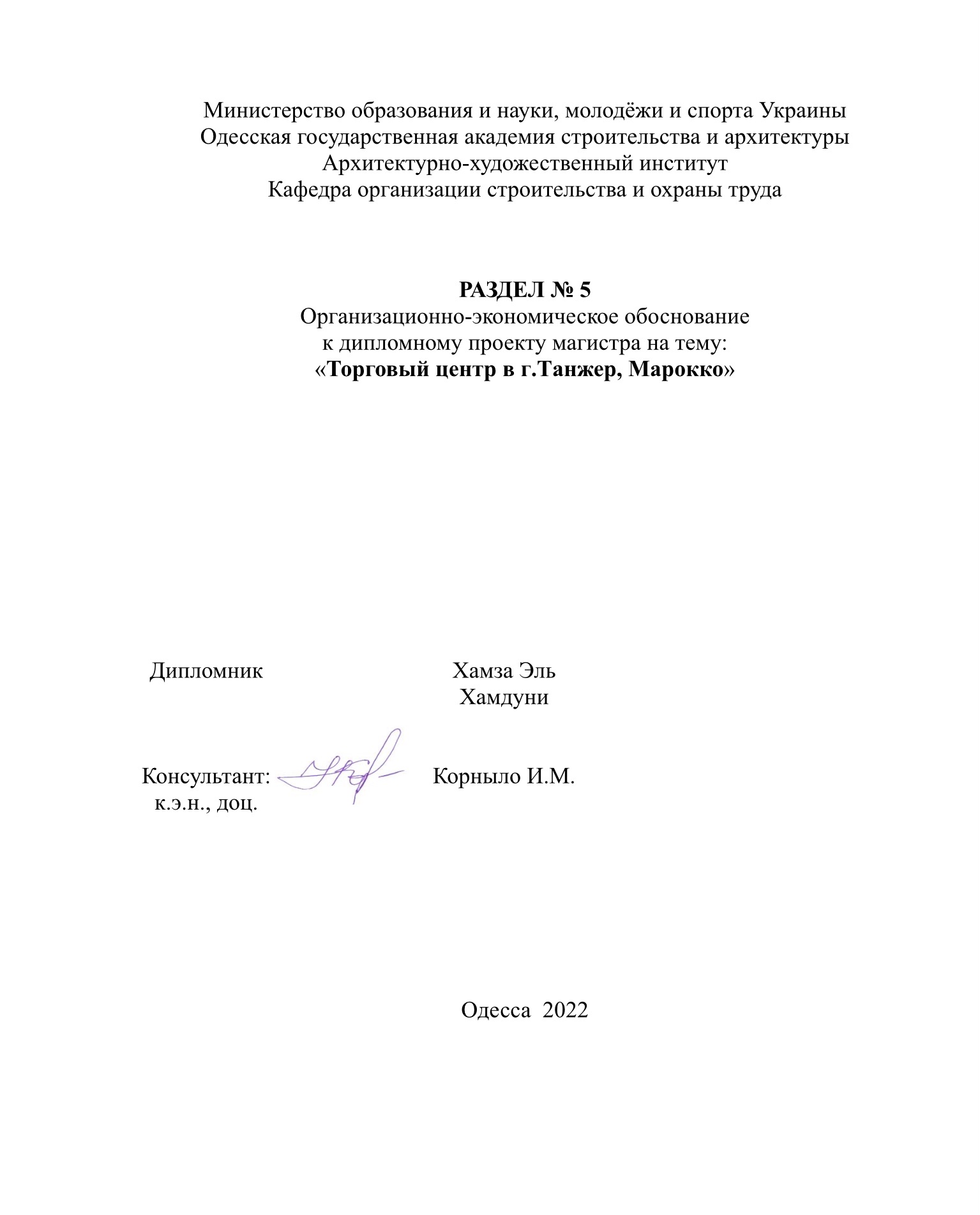 СодержаниеОбщие положения   5. Организационно-экономическое обоснование        5.1. Состав технико-экономических показателей        5.2. Исходные данные для оценки проектных решений               5.2.1.   Объемно-планировочная характеристика объектов                              строительства               5.2.2.   Конструктивная характеристика объектов строительства               5.2.3.   Характеристика отделки здания               5.2.4.   Характеристика инженерного оборудования        5.3. Расчет стоимости строительства объекта.                5.3.1. Расчет потребности в рабочих кадрах строителей               5.3.2. Расчет  трудоемкости объектов строительства               5.3.3. Расчет потребности в основных строительных материалах               5.3.4. Расчет потребности в расходе тепла и электроэнергии               5.3.5. Инвестиционная привлекательность объекта. Варианты                          проектных решений               5.3.6. Технико-экономические показатели проектовЛитератураОбщие положения	Выбор  оптимальных и более эффективных решений вариантов проектных решений возможен на основе тщательных технико-экономических обоснований.	Анализ  ТЭО по вариантам решений выполняется во всех частях проекта, в т.ч. по вариантам строительных проектных решений.	Технико-экономическая оценка решений производится на стадии проекта и рабочей документации (при проектировании в 2 стадии) и на стадии рабочего проекта (при проектировании в 1 стадию). 	Можно выделить следующие этапы экономической оценки проектных решений:анализ условий оценки, выбор системы показателей;выбор вариантов, соответствующих проектированию и  техническим условиям;  объемы инвестиций; сроки проектирования и  строительства;подготовка исходных данных и расчет технико-экономических показателей;анализ технико-экономических показателей;выбор варианта;рекомендации по экономичности проектных решений.	Факторы, влияющие на эффективность и выбор проектных решений следующие: тип зданий, этажность, сетка колонн, тип кровли и т.д.;технические свойства материалов и конструкций: прочность, долговечность, теплозащитные свойства, возможность модернизации, радиационная проницаемость и.т.д.;градостроительные факторы: размеры участка территории, использование пространства, нагрузка на территорию и т.д.;природно-климатические: грунты и их свойства, продолжительность зимнего периода, сейсмичность, гидрогеологические условия площадки, снеговая нагрузка;экономические: стоимость, трудоемкость возведения, продолжительность строительства;экономико-географические: состояние сырьевой базы, удаленность площадки от баз строительной индустрии, себестоимость электроэнергии, воды и тепловой энергии, транспортные расходы;социально-экономические: системы ценообразования, система оплаты труда, экологическое состояние среды;устойчивость и надежность зданий в условиях эксплуатации;возможность использования материалов при реконструкции, влияние производства на экологическое состояние среды и т.д.	Факторы, влияющие на экономику проектных решений общественных зданий, к их числу относятся:градостроительные (размещение в планировочной структуре города, вместимость, транспортная доступность);объемно-планировочные решения (форма, этажность, блокировка зданий, система эвакуации и т.д.);конструктивные решения (рациональные решения материально-технических ресурсов, энергоемкость здания, теплозащитные свойства здания, световые проемы, площадь ограждающих конструкций);уровень санитарно-технического оборудования и характер отделки здания.Состав технико-экономических показателей и расчетные единицы измеренияПоказатели экономичности проектных решений делят на 2 группы: общие (или основные) и частичные (или дополнительные). Общие показатели характеризуют экономичность проекта в целом, а частные – экономичность проектного решения той  или иной частной задачи.Показатели проектных решений отражают не только экономичность строительства запроектированного здания, но и  экономичность эксплуатации. В этих целях они делятся на строительные и эксплуатационные.По способу выражения различают стоимостные, натуральные и относительные показатели.Стоимостные показатели отражают затраты общественного труда в процессе строительства и эксплуатации. Они являются важнейшими, обобщающими и относятся к общим или основным.Натуральные показатели в большинстве случаев относятся к дополнительным, однако, имеют важное значение в экономическом обосновании проекта.Относительные показатели – выражение в процентах или коэффициентах, характеризуют экономичность или рациональность проекта в целом или отдельного проектного решения.Номенклатура технико-экономических показателей зависит от поставленных задач при  выборе вариантов проектных решений, а также от степени детализации экономического анализа на разных стадиях проектирования.В зависимости от условий и поставленной задачи показатели определяют либо в абсолютных суммах, либо в виде величин, исчисленных на расчетную единицу измерения.Таблица 1Расчетные единицы измерения при оценке отдельных конструктивных элементовИсходные данные для оценки проектных решенийОбъемно-планировочная характеристика объектов строительства5.2.2. Конструктивная характеристика объектов строительстваконструктивный тип здания – каркасный;конструктивная  схема здания – с несущим каркасом;шаг основных несущих конструкций – 6,9,12м;материал основных несущих и ограждающих конструкций, фундаментов – железобетон; наружных стен – стекло, акриловые панели; внутренних стен - газобетон; перекрытий – ж/б.5.2.3. Характеристика отделки здания	вид отделки фасадов – стекло, металл;характеристика внутренней отделки стен и перегородок – штукатурка, металл, плитка;тип  полов – паркет, плитка.Характеристика инженерного оборудованияПроектом предусматривается подключение здания к городской системе водоснабжения, энергоснабжения, газоснабжения и отопления. В здании предусмотрены: Электротехнические устройства, связь и сигнализация: компьютерные сети; молниезащита; автоматическая пожарная сигнализация; охранная сигнализация; сигнализация загазованности, задымления и затопления; автоматизация и диспетчеризация инженерного оборудования; телефонизация; выделенные линии интернет-сети. Отопление, вентиляция и кондиционирование. система отопления; приточно-вытяжка вентиляция с механическим побуждением; система кондиционирования воздуха. В здании предусматривается устройство местной системы отопления. Кондиционирование помещений в летний период осуществляется посредством общей системы кондиционирования с подачей охлажденного воздуха во все помещения. В здании предусматривается устройство приточно-вытяжной вентиляции с механическим и естественным побуждением. В здании предусмотрена внешняя и внутренняя канализационные системы подключаемые к централизованной городской сети.Расчет стоимости строительства объекта.Варианты проектных решений5.2.5.Расчет потребности в рабочих кадрах строителей5.2.6. Расчет  трудоемкости объектов строительства5.2.8. Расчет потребности в основных строительных материалах5.2.9. Расчет потребности в расходе воды и электроэнергии Инвестиционная привлекательность объекта. Варианты проектных решенийВывод: выгодный и интересен для инвестирования по двум параметрам:              по назначению и по прибыли: 1 Вариант Торгового центра, т.к. прогнозируемая прибыль составляет 1,94 млн. $5.2.11. Технико-экономические показатели проектовСписок использованной литературыДБН А.2.2.-3-2014. «Склад та зміст проектної документації на будівництво»-Київ: Мінрегіон України, 2014ДБН А.3.1-5:2016 «Організація будівельного виробництва»-Київ: Мінрегіон України, 2009 ДБН Б.1.1-4-2009. «Склад, зміст, порядок розроблення, погодження та затвердження містобудівного обґрунтування»-Київ: Мінрегіон України,  2009 ДБН В.2.2-3:2018 «Заклади освіти. Будинки і споруди»- Київ: Мінрегіон України 2018ДБН Б.2.2-12:2018«Планування і забудова територій»- Київ: Мінрегіон України, 2018ДСТУ-Н Б А.2.2-11:2014 «Настанова щодо проведення авторського нагляду за будівництвом»-Київ: Мінрегіон України, 2014ДСТУ Б А.3.1-22:2013 «Визначення тривалості будівництва об’єктів» Київ: Мінрегіон України, 2014Серов В.М., Нестерова Н.А. «Организация и управление в строительстве». Учебник - М.: Академия, 2008 - 432 с.;Ушацкий С.А., Шейко Ю.П., Тригер Г.М. «Организация строительства». Учебник - К.: Кондор, 2007 - 521 с.;Черняк В.З. «Экономика строительства и коммунального хозяйства». Учебник для вузов. — М.: Юнити-Дана, 2003. — 623 с.Виды работ и их содержаниеДата выполненияОбход №1. Готовность научной работы 50%Обход №2. Готовность научной работы 100%Обход №3. Готовность проектной работы 10% (эскизи, посадка и т.д.)Обход №4.  Готовность проектной работы 30%Обход №5  Готовность проектной работы 60%Малая защита РазделФамилия, инициалы и должность консультантаПроверилПроверилРазделФамилия, инициалы и должность консультантадатаподписьРаздел 1.Яременко И.С.Раздел 2.Гриньева И.ИРаздел 3.Тарасевич Д.ВРаздел 4.Семенова С.ВРаздел 5.Корныло И.М№п./пПеречень основных данных и требованийОписание основных данных и требований1Название и местонахождение объектаТорговый центр в г.Танжер, Марокко2Основание для проектированияРешение кафедры архитектуры зданий и сооружений.3Вид строительства Новое строительство (капитальное).4Исходные данные об особых условиях строительства (сейсмичность, группа сложности условий строительства на просадочных грунтах и т.п.)Зона влажности – нормальная.Средняя температура холодной пятидневки  18,1 º С.Нормативная снеговая нагрузка 50кгс/м2.Сейсмичность –  4.9 баллов.Нормативный скоростной напор ветра – 17 кгс/м2.5Градостроительные требования, требования у архитектурно-планировочному решению участкаНа территории участка необходимо предусмотреть следующие зоны: -входную (входные) с элементами благоустройства и малыми архитектурными формами;-зону основной застройки; -зоны въезда на территорию комплекса и и парковки 6Основные требования к архитектурно-планировочному решению объектаРазработать архитектурно-планировочное решение торгового центра, обеспечив композиционное единство с окружающей средой. В архитектурно-планировочном решении разработать основные группы помещений. Принять художественный облик, учитывая современные требования к архитектуре. Архитектурно-планировочное решение здания должно предусматривать следующие функциональные зоны:  -- торговые (с возможностью перепланировки и разделения на торговые площади от  ; основные требования: свободная планировка, вариабельность, модульность);- административные; - складские, загрузочные; общественного питания; -бытовых услуг; Кинозалы -детский игроленд- спортивный зал; Основные требования: свободная планировка, вариабельность, модульность).Предусмотреть полезную площадь – 32 620 м2. Состав и площади помещений см.Приложение.7Основные требования к конструктивному решению и материалам несущих и ограждающих конструкций, к отделке проектируемого объектаПри проектировании принять современные конструктивные решения. Для строительства зданий и сооружений принять: - монолитные ж/б колонны; - безригельная система перекрытий с монолитной ж/б плитой ;-кирпич  для внутренних перегородок.В отделке помещений использовать местные естественные и искусственные материалы, максимально учитывая развития местной строительной базы.8Характеристика инженерного  оборудованияПредусмотреть полное инженерное оборудование здания: горячее и холодное водоснабжение, канализацию, систему отопления, вентиляции, кондиционирование воздуха, электрификацию, пожарную и охранную сигнализацию.9Указания об очередности разработки проектаВыполняется в соответствии с графиком поэтапной разработки дипломного проекта10Указания о необходимости предварительного согласования проектных решенийСогласовать на обходах соответствующий им состав и уровень дипломного проектирования 10Требования к благоустройству площадкиБлагоустройство решить с учётом современных требований в области ландшафтной архитектуры. Предусмотреть размещение на территории малых архитектурных форм.Наименование помещенияПлощадь, м2Группа входных помещений1Вестибюль2912Пожарный пункт283Помещение охраны174Санузел196Итого532Группа торговых помещений5Магазин Женской одежды 7106Магазин мужской одежды4467Магазин Обуви1808Детские Магазины709Цветочный Магазин1710Магазин Аксессуаров4511Магазин сувениров5412Ювелирный магазин6313Магазин Техники 4814Магазин Посуды6315Спортивные Магазин16016Техника комната2917С/У19618Склады100019Комната Персонала9020Загрузка270Итого3411Служебно-административные помещения21Кабинет директора2022Приемная4023Коридор25Итого85Помещения ресторана и кафе24Ресторан на 350 мест45025Кафе на 250 мест18026Кухня178Итого808Помещение универсама27Универсам (Продукты)1049Помещение персонала для Универсама94Итого1,143Помещения спортивной группыПомещения спортзалов665Раздевальные с душами 46 х 2Комната тренеров38Итого795Помещения кинотеатра28Зрительный зал – 2 зала  на 200 мест каждый50229Кинопроекционная5730С/У6231Касса1732Фойе с буфетной стойкой 99Итого737Всего7.511СОДЕРЖАНИЕ2.1 Общая характеристика объекта2.2 Конструктивные решения……………………….………………22      2.2.1 Конструктивное решение здания…………………….….22      2.2.2 фундаменты……………………….………………………22      2.2.3 Колонны, пилоны……………………….……….…….....22      2.2.4 Вертикальные связи…………………………….………..22      2.2.5 Основные несущие конструкции покрытия……….…...24      2.2.6 Связи жесткости……………………….…………………25     2.2.7  Кровля и водоотведения…………………………….…..25     2.2.8 Основные и эвакуационные лестницы………….….…...25     2.2.9 Окна и фонари……………………….……………………26     2.2.10 конструкция пола……………………….…………….…26     2.2.11 Деформационы швы и другие конструктивные личности здания…………………………………………………………………..….26    2.2.12 Антисейсмические мероприятия……………………...…26    2.2.13 Доступность маломобильных групп населення.Лифты..26    2.2.14 Наружная отделка……………………………………….…26    2.2.15 инженерное оборудование……………………….………..27Список литературы …………………………………..……29городЭлементыклиматаОбозна-чение                                   Месяцы  года                                   Месяцы  года                                   Месяцы  года                                   Месяцы  года                                   Месяцы  года                                   Месяцы  года                                   Месяцы  года                                   Месяцы  года                                   Месяцы  года                                   Месяцы  года                                   Месяцы  года                                   Месяцы  года                                   Месяцы  года                                   Месяцы  года                                   Месяцы  года                                   Месяцы  года                                   Месяцы  годагородЭлементыклиматаОбозна-чение  I     I     II III IV   V  VI  VII VIIVIII  IX  IX   X    X   XI  XI XIIXIIТанжерIII Б2Температура наружного воздухаtн,    12,613,114,41517,319,92222,522,522,522,222,218,218,215,815,81313ТанжерIII Б2Упругость во-дяного пара наружного воздухаен, гПа      12     1820262616161414141818151516161212ТанжерIII Б2Относительная  влажность на-ружного  воздухаφн,  %   829  7977797880808181818282828283838484   С  СВ    В  ЮВ   Ю  ЮЗ   З   СЗПовторяемость   ветров   P(%)   скорость  ветра  V (м/с).14.4% 5.3м/с7.2  3.9    10.3    4.05.2   4.2   9.7 4.3   10.4  5.126  8.3   16.8  6,9Анали-зируемое зданиеФасадИнсоляцияна свободномучсткеЗатенениезданиямиИнсоляция в застройкеВыводВыводАнали-зируемое зданиеФасадИнсоляцияна свободномучсткеЗатенениезданиямиИнсоляция в застройкеПо фасадуПо зданиюОбщественный Торговый центр Ф10Не затеняется0Нормативная инсоляция необкспеченаЗдание не затеняется окружающей застройкой,
на Ф1,Ф4,Ф3 и следует предусмотреть, т.к. возможен перегревОбщественный Торговый центр Ф2700-1200=5чНе затеняется700-1200=5чВозможен перегрев, следует предусмотреть СЗУЗдание не затеняется окружающей застройкой,
на Ф1,Ф4,Ф3 и следует предусмотреть, т.к. возможен перегревОбщественный Торговый центр Ф31200-1700=5чНе затеняется1200-1700=5чНормативная инсоляция обеспеченаЗдание не затеняется окружающей застройкой,
на Ф1,Ф4,Ф3 и следует предусмотреть, т.к. возможен перегревОбщественный Торговый центр Ф4700-1700=10чНе затеняется700-1700=10чНормативная инсоляция обкспеченаЗдание не затеняется окружающей застройкой,
на Ф1,Ф4,Ф3 и следует предусмотреть, т.к. возможен перегрев№ в экспл.Нормативный документНаименование помещенияНаличие ЕО в проектеРаздел, номер и название помещенияв нормативном документеПотребность в ЕО согласно нормативному документуАнализ ситуации в проекте с учетом нормирования ЕОМероприятия по регулированию сложившейся ситуации123456781ДБН В.2.5-28-2018-«Естественное и искусственное освещение» (Приложение Д) Тамбурпредусмотрено«Прочие помещения производственных, вспомогательных и общественных зданий»п. 70. Лестницы:а) главные лестничные клетки общественных, производственных и вспомагательных зданий, тамбурыне нормируетсянорма не обеспечена (не влияет)не требуются2ДБН В.2.5-28-2018-«Естественное и искусственное освещение» (Приложение Д) Вестибюльпредусмотрено«Прочие помещения производственных, вспомогательных и общественных зданий»п. 69. Вестибюли и гардеробные уличной одежды:а) в вузах, школах, театрах, клубах, общежитиях, гостиницах и при главных входах в крупные промышленные предприятия и общественные зданияне нормируетсянорма не обеспечена (не влияет)не требуются3ДБН В.2.5-28-2018-«Естественное и искусственное освещение» (Приложение Д) магазиныпредусмотрено«Магазины»п. 44. Торговые залы магазинов: книжных, готового платья, белья, обуви, тканей, меховых изделий, головных уборов, парфюмерных, галантерейных, ювелирных, электро-, радиотоваров, продовольственных без самообслуживанияне нормируетсянорма не обеспечена (влияет) наличие ЕО в помещениидопустимо, но солнечный свет не долженпопадать на товардля затемнения помещения в проекте использована система внешней солнцезащиты (ламели Alumil M5600 Solar Protection)4ДБН В.2.5-28-2018-«Естественное и искусственное освещение» (Приложение Д) места отдыхапредусмотрено« Предприятия общественного питання >> п . 40. места одихане нормируетсянорма не обеспечена (не влияет)не требуются5ДБН В.2.5-28-2018-«Естественное и искусственное освещение» (Приложение Д) Камера хранения предусмотрено«Прочие помещения производственных, вспомогательных и общественных зданий»п. 69. Вестибюли и гардеробные уличной одежды:а) в вузах, школах, театрах, клубах, общежитиях, гостиницах и при главных входах в крупные промышленные предприятия и общественные зданияне нормируетсянорма не обеспечена (не влияет)не требуются6ДБН В.2.5-28-2018-«Естественное и искусственное освещение» (Приложение Д) Обеденный залпредусмотрено« Предприятия общественного питання >> п . 40. Обеденные залы ресторанов , столовыхне нормируетсянорма не обеспечена (не влияет)не требуются7ДБН В.2.5-28-2018-«Естественное и искусственное освещение» (Приложение Д) Помещение персоналапредусмотрено«Прочие помещения производственных, вспомогательных и общественных зданий»п. 68. Здравпункты и пр. пом:б) регистратура, комнаты дежурного персоналане нормируетсянорма не обеспечена (не влияет)не требуются8ДБН В.2.5-28-2018-«Естественное и искусственное освещение» (Приложение Д) Моечная столовой посудыпредусмотрено Предприятия общественного питання п . 43. Моечные кухонной и столовой посуды , помещения для резки хлеба , помещение заведующего производством , загрузочные , кладовыене нормируетсянорма не обеспечена (не влияет)не требуются9ДБН В.2.5-28-2018-«Естественное и искусственное освещение» (Приложение Д) Моечная кухонной посудыпредусмотреноПредприятия общественного питання п . 43. Моечные кухонной и столовой посуды , помещения для резки хлеба , помещение заведующего производством , загрузочные , кладовыене нормируетсянорма не обеспечена (не влияет)не требуются10ДБН В.2.5-28-2018-«Естественное и искусственное освещение» (Приложение Д) Горячий цехпредусмотреноПредприятия общественного питання п . 43. Моечные кухонной и столовой посуды , помещения для резки хлеба , помещение заведующего производством , загрузочные , кладовыене нормируетсянорма не обеспечена (не влияет)не требуются11ДБН В.2.5-28-2018-«Естественное и искусственное освещение» (Приложение Д) Кладовая и моечная тарыпредусмотрено«Прочие помещения производственных, вспомогательных и общественных зданий»п. 70. Лестницы:а) главные лестничные клетки общественных, производственных и вспомагательных зданий, тамбурыне нормируетсянорма не обеспечена (не влияет)не требуются12ДБН В.2.5-28-2018-«Естественное и искусственное освещение» (Приложение Д) Кабинет директорапредусмотреноАдминистративные здания ( министерства , ведомства , комитеты , префектуры , муниципалитеты , управлення , конструкторские и проектные организации , научно исследовательские учреждения и т.п. ) п . 1. Кабинеты и рабочие комнатыне нормируетсянорма не обеспечена (не влияет)не требуются13ДБН В.2.5-28-2018-«Естественное и искусственное освещение» (Приложение Д) 21-операционный залпредусмотреноАдминистративные здания ( министерства , ведомства , комитеты , префектуры , муниципалитеты , управлення , конструкторские и проектные организации , научно исследовательские учреждения и т.п. ) п . 1. Кабинеты и рабочие комнатыне нормируетсянорма не обеспечена (не влияет)не требуются14ДБН В.2.5-28-2018-«Естественное и искусственное освещение» (Приложение Д) Гардероб для персоналапредусмотрено«Прочие помещения производственных, вспомогательных и общественных зданий»п. 68. Здравпункты и пр. пом:б) регистратура, комнаты дежурного персоналане нормируетсянорма не обеспечена (не влияет)не требуются15ДБН В.2.5-28-2018-«Естественное и искусственное освещение» (Приложение Д) Спортивный залпредусмотрено« Предприятия общественного питання >> п . 40.  Спортивный залне нормируетсянорма не обеспечена (не влияет)не требуются16ДБН В.2.5-28-2018-«Естественное и искусственное освещение» (Приложение Д) мужская раздевалкапредусмотрено«Прочие помещения производственных, вспомогательных и общественных зданий»п. 68. Здравпункты и пр. пом:б) регистратура, комнаты дежурного персоналане нормируетсянорма не обеспечена (не влияет)не требуются17ДБН В.2.5-28-2018-«Естественное и искусственное освещение» (Приложение Д) женская раздевалкапредусмотрено«Прочие помещения производственных, вспомогательных и общественных зданий»п. 68. Здравпункты и пр. пом:б) регистратура, комнаты дежурного персоналане нормируетсянорма не обеспечена (не влияет)не требуются18ДБН В.2.5-28-2018-«Естественное и искусственное освещение» (Приложение Д) Узел связипредусмотреноАдминистративные здания ( министерства , ведомства , комитеты , префектуры , муниципалитеты , управлення , конструкторские и проектные организации , научно исследовательские учреждения и т.п. ) п . 1. Кабинеты и рабочие комнатыне нормируетсянорма не обеспечена (не влияет)не требуются19ДБН В.2.5-28-2018-«Естественное и искусственное освещение» (Приложение Д) 20ДБН В.2.5-28-2018-«Естественное и искусственное освещение» (Приложение Д) Кулуары при залепредусмотреноПредприятия общественного питання >> п . 40. читальным залом.Кулуары при зале.Гостиныене нормируетсянорма не обеспечена (не влияет)не требуются21ДБН В.2.5-28-2018-«Естественное и искусственное освещение» (Приложение Д) Кладоваяпредусмотрено«Прочие помещения производственных, вспомогательных и общественных зданий»п. 70. Лестницы:а) главные лестничные клетки общественных, производственных и вспомагательных зданий, тамбурыне нормируетсянорма не обеспечена (не влияет)не требуются22ДБН В.2.5-28-2018-«Естественное и искусственное освещение» (Приложение Д) -Caнузелпредусмотрено«Вспомогательные здания и помещения»п. 67. Санитарно-бытовые помещения:а) умывальные, туалеты, курительныене нормируетсянорма не обеспечена (не влияет)не требуютсяПараметрыНаправление ветраНаправление ветраНаправление ветраНаправление ветраНаправление ветраНаправление ветраНаправление ветраНаправление ветраПараметрыССВВЮВЮЮЗ3СЗПроцент повторения ветров Р%  2.816,119.70.73.710.927.119Размер СЗЗ по румбам 11.264.478.82.814.843.6108.476Принимаемый размер СЗЗ5064.478.8505050108.476Наименование конструктивных элементовРасчетные единицы измеренияСтены наружные и внутренние1 м2поверхности за вычетом проемовПерекрытия1м2 поверхностиПерегородки1м2 поверхности за вычетом проемовКрыши и покрытия1м2 горизонтальной проекцииЛестничные марши и площадки1м2 горизонтальной проекцииОкна и двери1м2 площади проема, измеренного по наружному обводу коробокНаименование зданийЕд. изм.1 ВариантТорговый центр2 ВариантТорговый центрПрим.- вместимость (мощность или пропускная способность) здания, жилого корпусамест350 262-строительный объем (с выделением объема подземной части здания и объема не отапливаемых помещений), в т.ч. подземной части м325087.5  21200- площадь застройки зданиям25 5755 575- общая площадь зданиям234 84428488- полезная площадь зданиям23262027867- площадь летних помещений (лоджий, веранд, балконов)м2176132- площадь лестничных клеток, лифтовых холлов, галерейм2468101- высота этажейм4,24,2- площадь участка, отводимого под строительствосотка500500Технологические особенности зданий определяются степенью кооперирования предприятий, размещаемых в зданиях---- режимом работы (дневные и круглосуточные, летние и круглогодичные и др.)Дневные, круглогодичныеДневные, круглогодичные- форма обслуживаниячастнаячастная- технологией и оборудованиемрадио, телевидение, телефон, интернетрадио, телевидение, телефон, интернет№п/пп/пНаименование вариантовОбщая площадь зданияСметная стоимость зданияСметная стоимость зданияСметная стоимость зданияСметная стоимость зданияСметная стоимость здания№п/пп/пНаименование вариантовОбщая площадь зданияСредняя стоимостьм2Всегомлн.$В т.ч. СМР 63 % млн. $В т.ч. оборудования 37 % млн. $Прим.1.1 ВариантТорговый центр34 844293001 020,929643,185377,744Средняя стоимость 1м2 в 2022 г.22 ВариантТорговый центр2848829300834, 698525,859308,839‬Средняя стоимость 1м2 в 2022 г.№Наименование вариантаСметная стоимость, тыс. $.Годовая выработка на 1 раб. тыс. $.Кол-во рабочих11 ВариантТорговый центр64318531220611,1Временные здания и сооружения 5% от средней стоимости32 1593121031,2Субподрядные работы 30% от средней стоимости192 9553126181,3Благоустройство , озеленение и др. 5% от средней стоимости32 15931210322 ВариантТорговый центр5258593121 6852,1Временные здания и сооружения 5% от средней стоимости26 292312842,2Субподрядные работы 30% от средней стоимости157 7573125052,3Благоустройство, озеленение и др. 5% от средней стоимости26 29231284№п/пНаименованиеЕд. изм.1 ВариантТорговый центр2 ВариантТорговый центр1Продолжительность строительства объектамес.42402Количество рабочих дней дн.10089603Количество рабочих строителейчел206116854Количество ч/дн всегоч/дн106848643205Стоимость строительно-монтажных работтыс. $.6431855258596Выработка 1 рабочего в годтыс. $.312312№п/пНаименование строительных конструкций и материаловЕд. изм.Торговый центрТорговый центрТорговый центрТорговый центрТорговый центрТорговый центр№п/пНаименование строительных конструкций и материаловЕд. изм.1 ВариантТорговый центр1 ВариантТорговый центр1 ВариантТорговый центр2 ВариантТорговый центр2 ВариантТорговый центр2 ВариантТорговый центр№п/пНаименование строительных конструкций и материаловЕд. изм.Расход основных строительных конструкций и материаловРасход основных строительных конструкций и материаловРасход основных строительных конструкций и материаловРасход основных строительных конструкций и материаловРасход основных строительных конструкций и материаловРасход основных строительных конструкций и материаловНаименование строительных конструкций и материаловЕд. изм.на 1 млн. $.на зданиеНа 1м2 общей площадина 1 млн. $.на зданиена1м2 общей площади1.Сборные ж/б конструкциишт70504000.6570431900.642.Монолитный бетон и железобетонм345324000.4245277650.413.Кирпичт.1072000.091061700.093.Кирпичшт1072000.091061700.094.Растворы разныем3125900001.17125771251.155.Дверные и оконные блоким330216000.2830185100.276.Арматурат.20144000.1920123400.187.Сталь,трубки и уголкит.643200.06637020.058.Бетонная смесьм3125900001.17125771251.15№п/пНаименованиересурсовЕд. изм.Торговый центрТорговый центрТорговый центрТорговый центрТорговый центрТорговый центр№п/пНаименованиересурсовЕд. изм.1 ВариантТорговый центр1 ВариантТорговый центр1 ВариантТорговый центр2 ВариантТорговый центр2 ВариантТорговый центр2 ВариантТорговый центр№п/пНаименованиересурсовЕд. изм.Расход  ресурсовРасход  ресурсовРасход  ресурсовРасход  ресурсовРасход  ресурсовРасход  ресурсов№п/пНаименованиересурсовЕд. изм.на 1 млн.$всегона общей площадина 1 млн.$всегона об-щей площади1234567891Вода qнл/сек0,0090.0720,000010,0090.0540,000022Вода на противопожарные нужды Qпожл/сек200,0040200,00653Мощность электроэнергии рнкВа3,2250,60,0303,2180,60,029№п/пНаименование зданийЕд. изм.1 ВариантТорговый центр2 ВариантТорговый центр123451Размеры здания  aхbм140*320140*3202Общая площадь зданиям234 844284883Средняя стоимость 1 м2общей площади здания (с НДС) на 2019г.$ / м229300293004Стоимость строительства зданиямлн.$.1 020,929823,6985Стоимость СМР – прямые затраты (1,5% от гр. 4)млн$643,185525,8596Площадь застройки здания (а+20+20) х (b+20+20) участок под строительствосотка5005007Стоимость 1 сотки$/сот12857128578Стоимость участка (застройки) здания (гр. 6 х гр.7)млн.$.6 4286 4289Развитие инфраструктуры города 3-5% от стоимости строительства (гр. 4)млн.$.15.0912,410Получение ТУ, согласование объекта 1-2% от гр.4млн.$.5,644,2311Реализация строения 5% от гр. 4млн.грн.15.0912,412По нормам продолжительности строительствамес.121013Усредненная инфляция 5% от стоимости строительства здания (гр.4)млн.$.15.0912,414Итого дополнительные затраты (гр.8+гр.9+ гр.10+ гр.11+ гр.13)млн.$.89.6861,80515Всего стоимость строительства здания гр.4+ гр.14млн.$.391.47285,54516Продажа площадей при рыночной стоимости  38200 $..млн.$.393.46286.0217Возможная прибыль гр.16- гр.15млн.$.2.010.518Налог на прибыль 3% (гр.17)млн.$.0.060,0119Прогнозируемая чистая прибыль гр. 17- гр. 18млн.$1.940.49Более выгодныйНаименование зданийЕд. изм.1 ВариантТорговый центр2 ВариантТорговый центр1234Объемно-планировочные показателиОбъемно-планировочные показателиОбъемно-планировочные показателиОбъемно-планировочные показатели2. Вместимость (пропускная способность) (кол-во мест)место350 262Общая площадь м2103008488Полезная площадь м294007867Строительный объемм35100049249Отношение нормируемой(расчетной) площади здания к полезной площадиК10,850,89Отношение строительногообъема к нормируемой (расчетной) площадиК215,1715,02Отношение площади наружных ограждающих конструкций к общей площади зданияК30,830,83Сметная стоимость строительства здания всего:млн.$301.79248.7-в т.ч. строительно-монтажных работтыс.$190.13156.68всего:- на 1м2 полезной площадитыс.$26,426,43.Показатели затрат труда на  полезной площади общественных зданий3.Показатели затрат труда на  полезной площади общественных зданий3.Показатели затрат труда на  полезной площади общественных зданий3.Показатели затрат труда на  полезной площади общественных зданийЗатраты труда:- на возведение зданиячел-дн10684864320- на возведение 1м3 зданиячел-дн2.182.48- на возведение 1м2 полезной площади зданиячел-дн6.687.434.Показатели потребности в основных строительных материалах на  полезной площади общественных зданий4.Показатели потребности в основных строительных материалах на  полезной площади общественных зданий4.Показатели потребности в основных строительных материалах на  полезной площади общественных зданий4.Показатели потребности в основных строительных материалах на  полезной площади общественных зданийСборные ж/б конструкциим35040043190Монолитный бетон и железобетонм33240027765Кирпичт. шт.72006170Растворы разныем39000077125Дверные и оконные блоким32160018510Арматурат.1440012340Сталь трубы уголки (прокат)т.43203702Бетонная смесьм390000771255.Показатели расхода на  полезной площади общественных зданий5.Показатели расхода на  полезной площади общественных зданий5.Показатели расхода на  полезной площади общественных зданий5.Показатели расхода на  полезной площади общественных зданийВода qнл/ сек0.0720.054Вода на противопожарные нужды Qпожл/ сек2020Мощность электроэнергии рнкВа250,6180,6Продолжительность строительстваПродолжительность строительстваПродолжительность строительстваПродолжительность строительства- объекта в целоммес1210